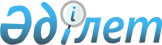 О системе оплаты труда гражданских служащих, работников организаций, содержащихся за счет средств государственного бюджета, работников казенных предприятийПостановление Правительства Республики Казахстан от 31 декабря 2015 года № 1193.       Вводится в действие с 1 января 2016 года.       В соответствии с подпунктом 4) статьи 15 Трудового кодекса Республики Казахстан от 23 ноября 2015 года Правительство Республики Казахстан ПОСТАНОВЛЯЕТ:      1. Установить:       1) базовый должностной оклад в размере 17697 тенге для гражданских служащих, работников организаций, содержащихся за счет средств государственного бюджета, работников казенных предприятий;       2) что системой оплаты труда гражданских служащих, работников организаций, содержащихся за счет средств государственного бюджета, работников казенных предприятий (далее – работники организаций), является повременная и (или) сдельная система оплаты труда.      Повременная система оплаты труда включает в себя оплату труда на основе:      1) реестра должностей гражданских служащих, который разрабатывается в соответствии с классификацией должностей гражданских служащих (за исключением квалифицированных рабочих), работников организаций, содержащихся за счет средств государственного бюджета, по функциональным блокам.      Классификация должностей гражданских служащих (за исключением квалифицированных рабочих), работников организаций, содержащихся за счет средств государственного бюджета, по функциональным блокам формируется из управленческого, основного, административного и вспомогательного персоналов в зависимости от сферы деятельности, образования, уровня квалификации, сложности выполняемых работ и степени ответственности;      2) коэффициентов для исчисления должностных окладов (далее – ДО) гражданских служащих, работников организаций, содержащихся за счет средств государственного бюджета, работников казенных предприятий (за исключением рабочих), по функциональным блокам, применяемых к базовому должностному окладу (далее – БДО);      3) коэффициентов для исчисления ДО (тарифных ставок) рабочих, применяемых к БДО;      4) доплат и надбавок за условия труда работников организаций, пособия на оздоровление и компенсаций;      5) схем ДО (тарифных ставок) в иностранной валюте работников Торгового представительства Республики Казахстан в Российской Федерации.      Сдельная система оплаты труда предусматривает оплату труда за каждую единицу (объем) выполненной работы (услуги) или изготовленной продукции, выраженной в натуральных единицах измерения.      Сноска. Пункт 1 с изменением, внесенным постановлением Правительства РК от 16.10.2017 № 647 (вводится в действие с 01.07.2017).
      2. Утвердить прилагаемые:       1) классификацию должностей гражданских служащих (за исключением квалифицированных рабочих), работников организаций, содержащихся за счет средств государственного бюджета, по функциональным блокам согласно приложению 1;       2) коэффициенты для исчисления ДО гражданских служащих, работников организаций, содержащихся за счет средств государственного бюджета, работников казенных предприятий (за исключением рабочих), по функциональным блокам согласно приложению 2;       3) коэффициенты для исчисления ДО (тарифных ставок) рабочих согласно приложению 3;       4) условия оплаты труда работников организаций согласно приложениям 4, 5, 6, 7, 8, 9, 10, 11, 12, 13, 14, 15, 16, 17, 18, 19, 20, 21 и 22;       5) условия оплаты труда работников Торгового представительства Республики Казахстан в Российской Федерации согласно приложению 23 (для служебного пользования);       6) перечень видов расходов, за счет экономии которых осуществляется премирование, оказывается материальная помощь и устанавливаются стимулирующие надбавки работникам организаций, согласно приложениям 24 и 25.      3. Установить, что:      1) фонд оплаты труда работников организаций определяется из ДО (тарифной ставки), доплат и надбавок за условия труда, пособия на оздоровление к ежегодному оплачиваемому трудовому отпуску гражданским служащим в размере одного ДО (тарифной ставки), компенсаций, предусмотренных нормативными правовыми актами Республики Казахстан;      фонд оплаты труда работников Торгового представительства Республики Казахстан в Российской Федерации определяется исходя из ДО (тарифной ставки) в иностранной валюте;      2) ДО (тарифная ставка) работников организаций определяется путем умножения соответствующих коэффициентов, утвержденных для исчисления их ДО (тарифной ставки) в зависимости от отнесения занимаемых должностей к функциональным блокам и стажа работы по специальности, присвоенных квалификационных разрядов (для рабочих), на размер БДО, установленного подпунктом 1) части первой пункта 1 настоящего постановления.      ДО (тарифные ставки) для отдельных категорий педагогических работников определяются исходя из установленной учебной нагрузки в неделю.      ДО (тарифные ставки) специалистов и служащих государственных высших учебных заведений, которым согласно законодательству предоставлен особый статус, определяются с применением повышающего коэффициента к установленным размерам ДО;      2-1) (для служебного пользования);      2-2) (для служебного пользования);      3) размеры компенсаций определяются в соответствии с нормативными правовыми актами Республики Казахстан.      Сноска. Пункт 3 с изменениями, внесенными постановлениями Правительства РК от 31.03.2016 № 170 (вводится в действие с 01.01.2016); от 03.06.2016 № 327 (вводится в действие со дня его первого официального опубликования); от 16.10.2017 № 647 (вводится в действие с 01.07.2017).
      4. Определить, что:      1) конкретные размеры доплат и надбавок за условия труда для работников организаций в пределах, установленных настоящим постановлением, определяются отраслевым соглашением, коллективным договором и (или) актом работодателя в соответствии с законодательством;      2) доплаты и надбавки за условия труда, установленные для работников организаций системы образования, здравоохранения, социального обеспечения, культуры и спорта, распространяются на работников организаций, занимающих соответствующие должности и выполняющих работы по специальности в других сферах деятельности;      3) в целях определения ДО (тарифной ставки) работников организаций центральные исполнительные и иные государственные органы (по согласованию) определяют порядок и условия исчисления стажа работы по специальности (с учетом особенностей сферы деятельности);      4) условия оплаты труда медицинских работников в зависимости от объема, качества оказываемой медицинской помощи устанавливаются в порядке, определяемом уполномоченным центральным государственным органом в области здравоохранения;      5) условия оплаты труда педагогических работников организаций среднего образования с подушевым нормативным финансированием в зависимости от качества предоставляемых образовательных услуг и результатов их деятельности устанавливаются в порядке, определяемом уполномоченным органом в области образования;      6) работникам государственных учреждений и казенных предприятий, в том числе работникам, принятым с 1 января 2016 года, выплачивается разница в заработной плате, пособии на оздоровление в случаях, когда их заработная плата и пособие на оздоровление согласно системе оплаты труда, действующей с 1 января 2016 года, оказывается ниже заработной платы и пособия на оздоровление по системе оплаты труда, действовавшей до 1 января 2016 года;      7) квалификационные характеристики отдельных должностей специалистов государственных учреждений и казенных предприятий, общих для всех сфер деятельности, утверждаются уполномоченным органом по труду;       8) на основе классификации должностей гражданских служащих (за исключением квалифицированных рабочих), работников организаций, содержащихся за счет средств государственного бюджета, по функциональным блокам, согласно приложению 1 к настоящему постановлению, уполномоченным государственным органом по труду утверждаются методические рекомендации по отнесению должностей гражданских служащих, работников организаций, содержащихся за счет средств государственного бюджета, к функциональным блокам реестра должностей гражданских служащих и квалифицированным рабочим.      Уполномоченными органами соответствующих сфер деятельности по согласованию с уполномоченным государственным органом по труду утверждаются реестры должностей гражданских служащих по соответствующим сферам деятельности.      5. Предоставить право органам государственного управления:      1) премировать, устанавливать стимулирующие надбавки к должностным окладам руководителей организаций по результатам их работы, а также оказывать материальную помощь за счет экономии средств, предусмотренных на содержание соответствующего государственного учреждения по плану финансирования или плану развития, утвержденному для казенного предприятия органом государственного управления, в порядке, установленном органом государственного управления;       2) утверждать сдельные расценки при сдельной оплате труда работников.       6. Предоставить право руководителям организаций:      1) к наименованиям должностей, указанным в реестре должностей гражданских служащих, применять специальные дополнительные наименования, характеризующие специфику деятельности, а также приравнивать иные наименования должностей, исходя из функциональных обязанностей, по согласованию с органом государственного управления;      2) устанавливать стимулирующие надбавки к должностным окладам работников организаций, премировать и оказывать материальную помощь за счет экономии средств, предусмотренных на содержание соответствующего государственного учреждения по плану финансирования при отсутствии кредиторской задолженности, или по плану развития, утвержденному для казенного предприятия органом государственного управления, при отсутствии кредиторской задолженности, в порядке, определенном отраслевым соглашением, коллективным договором и (или) актом работодателя.       7. Признать утратившими силу некоторые решения Правительства Республики Казахстан согласно приложению 26 к настоящему постановлению.      8. Настоящее постановление вводится в действие с 1 января 2016 года и подлежит официальному опубликованию. Классификация должностей гражданских служащих (за исключением
квалифицированных рабочих), работников организаций,
содержащихся за счет средств государственного бюджета,
по функциональным блокам      Примечание: расшифровка аббревиатур:      ГУ – государственное учреждение      ГКП – государственное казенное предприятие Коэффициенты для исчисления должностных окладов гражданских
служащих, работников организаций, содержащихся за счет средств
государственного бюджета, работников казенных предприятий
(за исключением рабочих) по функциональным блокам       Сноска. Приложение 2 с изменениями, внесенными постановлением Правительства РК от 13.12.2018 № 835 (вводится в действие с 01.01.2019).      Примечание:       1. Коэффициент для исчисления должностных окладов (тарифных ставок) спасателей профессиональных аварийно-спасательных служб и формирований устанавливается на уровне коэффициента соответствующих категорий должностей при стаже работы по специальности "до года".        2. Коэффициенты для исчисления должностных окладов (тарифных ставок), установленные для основного персонала в сферах "Образование", "Здравоохранение", применяются при исчислении должностных окладов (тарифных ставок) работников организаций, занимающих соответствующие должности и выполняющих работы по специальности в других сферах деятельности.  Коэффициенты для исчисления должностных окладов (тарифных ставок) рабочих       Сноска. Приложение 3 в редакции постановления Правительства РК от 13.12.2018 № 835 (вводится в действие с 01.01.2019).      Примечание:      Отнесение выполняемых работ к определенной сложности и присвоение квалификационных разрядов рабочим производятся в соответствии с Единым тарифно-квалификационным справочником работ и профессий рабочих, тарифно-квалификационными характеристиками профессий рабочих.      В состав гражданских служащих входят квалифицированные рабочие. Доплаты за условия труда гражданским служащим, работникам
организаций, содержащихся за счет средств государственного
бюджета, работникам казенных предприятий в сфере образования       Сноска. Приложение 4 с изменениями, внесенными постановлениями Правительства РК от 30.05.2016 № 305 (вводится в действие по истечении десяти календарных дней после дня его первого официального опубликования); от 06.08.2017 № 542 (вводится в действие с 1 сентября 2017 года и подлежит официальному опубликованию); от 07.02.2018 № 42 (вводится в действие с 01.01.2018); от 24.12.2018 № 870 (вводится в действие с 01.01.2019).      Примечания:      1. В классах школ и школ-интернатов (кроме специальных коррекционных организаций для детей с ограниченными возможностями в развитии и обучении) с числом менее 15 учащихся (воспитанников) доплаты к должностным окладам (ставкам) за классное руководство и проверку тетрадей и письменных работ производятся в размере 50 процентов от установленных размеров указанных доплат. Данный порядок применяется также при делении классов на подгруппы.      2. За время работы в период осенних, зимних, весенних и летних каникул учащихся оплата труда педагогических работников производится из расчета заработной платы, установленной при тарификации, предшествовавшей началу каникул.      3. Установленные в настоящем приложении доплаты распространяются на педагогических работников по предметам профильного назначения специализированных отделений детско-юношеских спортивных школ, на руководящих и педагогических работников по предметам профильного назначения специализированных детско-юношеских школ олимпийского резерва, специализированных детско-юношеских спортивно-технических школ, колледжей спорта, школ-интернатов для одаренных в спорте детей, школ высшего спортивного мастерства, на педагогических работников государственных учреждений и казенных предприятий социального обеспечения, здравоохранения, культуры, на педагогических работников, не имеющих воинских и специальных званий, государственных учреждений и казенных предприятий системы органов внутренних дел, специальных государственных органов и Министерства обороны Республики Казахстан. Доплаты за условия труда гражданским служащим, работникам
организаций, содержащихся за счет средств государственного
бюджета, работникам казенных предприятий в сфере здравоохранения       Сноска. Приложение 5 с изменениями, внесенными постановлениями Правительства РК от 30.05.2016 № 305 (вводится в действие по истечении десяти календарных дней после дня его первого официального опубликования); от 03.02.2017 № 34.      Примечания:      1. Работникам государственных учреждений и казенных предприятий здравоохранения за работу с вредными (особо вредными) и опасными (особо опасными) условиями труда по двум (или более) основаниям устанавливаются доплаты: для медицинского и прочего персонала в туберкулезных лечебно-профилактических учреждениях (палатах, отделениях, домах-интернатах) - в размере 220 % от БДО, в наркологических организациях и наркологических организациях для принудительного лечения больных алкоголизмом, наркоманией, токсикоманией - в размере 40 % от БДО, в других организациях и их структурных подразделениях, в которых доплаты предусмотрены от 20 % до 22 %, - в размере 23 % от БДО.       2. Оплата труда медицинских работников за несение дежурства производится за фактически отработанное время. Порядок организации и оплаты дежурств утверждается уполномоченным центральным исполнительным органом в области здравоохранения.       3. Установленные в настоящем приложении доплаты распространяются на медицинских работников, не имеющих воинских и специальных званий, государственных учреждений и казенных предприятий системы специальных органов, органов внутренних дел, системы Министерства обороны Республики Казахстан, на медицинских и научных работников государственных учреждений и казенных предприятий системы образования и науки, социального обеспечения, физической культуры и спорта.      4. Медицинским сестрам (братьям) устанавливается доплата за статус "Главная" в размере 30 % от БДО; за статус "Старшая" - 25 % от БДО.      5. ВИЧ – вирус иммунодефицита человека. Доплаты за условия труда гражданским служащим, работникам
организаций, содержащихся за счет средств государственного
бюджета, работникам казенных предприятий в сфере
социального обеспечения Доплаты за условия труда гражданским служащим, работникам
организаций, содержащихся за счет средств государственного
бюджета, работникам казенных предприятий в сфере культуры
и архивного дела Доплаты и надбавки за условия труда гражданским служащим,
работникам организаций, содержащихся за счет средств
государственного бюджета, работникам казенных предприятий в
сфере физической культуры и спорта       Сноска. Приложение 8 с изменениями, внесенными постановлением Правительства РК от 09.12.2016 № 785; от 23.07.2018 № 447.
       Примечания:        1. Медицинским работникам оплата труда за обслуживание спортивных соревнований и учебно-тренировочных сборов за пределами рабочего времени производится организациями, проводящими спортивные соревнования, за фактически отработанные часы, исходя из должностного оклада.        2. Спортивным судьям за обслуживание одного дня спортивных соревнований, кроме игровых видов спорта, и обслуживание одной игры, но не более чем за две игры в день, спортивных соревнований по игровым видам спорта, проводимых по календарным планам спортивных мероприятий организаций, выплачивается:       1) судье международной категории 15 % от БДО;      2) национальному судье по спорту высшей категории 12 % от БДО;      3) национальному судье по спорту 10 % от БДО;      4) судье 1 категории 8 % от БДО;       5) судье по спорту 7 % от БДО.       3. Порядок и условия выплаты доплаты за непосредственное обеспечение высококачественного учебно-тренировочного процесса и подготовку чемпиона и призеров спортивных соревнований по игровым видам спорта тренерам-преподавателям по игровым видам спорта устанавливаются центральным исполнительным органом в области физической культуры и спорта. Доплаты за условия труда гражданским служащим, работникам
организаций, содержащихся за счет средств государственного
бюджета, работникам казенных предприятий системы Министерства
обороны Республики Казахстан Доплаты за условия труда гражданским служащим, работникам
организаций, содержащихся за счет средств государственного
бюджета, системы органов национальной безопасности Доплаты за условия труда гражданским служащим, работникам
организаций, содержащихся за счет средств государственного
бюджета, работникам казенных предприятий системы органов
Министерства внутренних дел Республики Казахстан Доплаты и надбавки за условия труда гражданским служащим,
работникам организаций, содержащихся за счет средств
государственного бюджета, работникам казенных предприятий,
системы органов гражданской защиты       Сноска. Приложение 12 с изменением, внесенным постановлением Правительства РК от 30.05.2016 № 305 (вводится в действие по истечении десяти календарных дней после дня его первого официального опубликования); от 14.09.2018 № 567 (вводится в действие со дня его первого официального опубликования). Доплаты и надбавки за условия труда, единые для гражданских
служащих, работников организаций, содержащихся за счет средств
государственного бюджета, работникам казенных предприятий, не
являющимся военнослужащими и сотрудниками системы специальных
государственных, правоохранительных органов, вооруженных сил,
других войск и воинских формирований, государственной
противопожарной службы Доплаты за условия труда работникам Центра судебных экспертиз       Сноска. Приложение 14 с изменениями, внесенными постановлением Правительства РК от 03.02.2017 № 34. Доплаты и надбавки за условия труда гражданским служащим,
работникам организаций, содержащихся за счет средств
государственного бюджета, работникам казенных предприятий в
сфере сельского хозяйства, лесного, рыбного и
охотничьего хозяйства Доплаты и надбавки за условия труда гражданским служащим,
работникам организаций, содержащихся за счет средств
государственного бюджета, работникам казенных предприятий
системы статистики геологической информации, технической защиты
информации, подготовки и повышения квалификации специалистов
в области информационной безопасности Надбавки за условия труда работникам
Казахстанского института стратегических исследований при
Президенте Республики Казахстан, Института законодательства
Республики Казахстан Доплаты и надбавки, единые для гражданских служащих, работников
организаций, содержащихся за счет средств государственного
бюджета, работников казенных предприятий      Примечание: расшифровка аббревиатур:      * МРП - месячный расчетный показатель, установленный законодательным актом.      ** МРЗП - установленный законодательством минимальный размер месячной заработной платы. Почасовая оплата труда работников, привлекаемых к
проведению учебных занятий в государственных учреждениях       Примечания:        Разовая консультация продолжительностью не менее одного часа оплачивается как за один час.        Почасовая оплата труда учитывает доплату за ученую степень доктора или кандидата наук.        Работники высших учебных заведений (далее ВУЗ), имеющие высшее образование, могут за пределами рабочего дня по основной должности вести с разрешения ректора ВУЗа педагогическую работу в том же учебном заведении на условиях почасовой оплаты труда в объеме не более 225 часов в учебном году.        Ставки почасовой оплаты труда лицам, имеющим почетные звания "Народный", устанавливаются в размерах, предусмотренных для профессоров, докторов наук, а лицам, имеющим почетные звания "Заслуженный", устанавливаются в размерах, предусмотренных для доцентов, кандидатов наук.        Оплата труда членов жюри конкурсов и смотров, а также рецензентов конкурсных работ производится по ставкам почасовой оплаты труда, предусмотренных для лиц, проводящих учебные занятия со студентами.        * Ставка почасовой оплаты определяется исходя из базового должностного оклада, установленного Правительством Республики Казахстан и соответствующих размеров коэффициентов почасовой оплаты        ** Ставка почасовой оплаты труда определяется в процентах от должностного оклада.        *** Ставки почасовой оплаты труда могут применяться:        для оплаты труда преподавателей курсов по подготовке к поступлению в ВУЗ, секционной и тренерской работы;        для оплаты труда преподавателей курсов по изучению языков;        для оплаты труда работников учебно-воспитательных учреждений, в которых студенты университетов, педагогических, инженерно-педагогических институтов (факультетов) проходят педагогическую практику.        **** Ставки почасовой оплаты труда могут применяться:        для оплаты труда председателей и членов экзаменационной комиссии, привлекаемых из других высших учебных заведений, а также специалистов, привлекаемых с производства;        для оплаты труда ректоров и проректоров за участие в Государственной экзаменационной комиссии в случаях, если они принимают государственные экзамены по дисциплине, которую преподают студентам или принимают защиту дипломного проекта, являясь руководителями дипломного проектирования;        при проведении преподавателями-почасовиками индивидуальных занятий по специальным дисциплинам в ВУЗах искусства и культуры;        для оплаты труда медицинских работников, приглашенных на кафедры гражданской обороны для подготовки медицинских сестер, лиц, привлекаемых к преподавательской работе на факультетах общественных профессий;        при приеме вступительных экзаменов;        при проведении занятий со слушателями курсов по интенсивному изучению иностранных языков, магистрантами;       за руководство полевой и педагогической практикой студентов преподавателями, привлекаемыми из других ВУЗов.      ***** Ставки почасовой оплаты труда могут также применяться:       для оплаты труда профессорско-преподавательского состава ВУЗов и специалистов, привлекаемых учреждениями по оказанию платных услуг по экономическим и правовым вопросам;       для оплаты труда ведущих ученых и специалистов сторонних организаций, привлекаемых в качестве консультантов диссертационных исследований (50 часов в год на одного докторанта);       для оплаты труда за проведение занятий (лекций) со слушателями курсов по повышению квалификации руководящих работников и специалистов;       для оплаты труда за проведение занятий (лекций) с участниками международных олимпиад. Правила исчисления стажа работы по специальности для
работников, осуществляющих техническое обслуживание и
обеспечивающих функционирование государственных органов и не
являющихся государственными служащими      Стаж работы по специальности исчисляется для работников, осуществляющих техническое обслуживание и обеспечивающих функционирование государственных органов и не являющихся государственными служащими, с целью определения их должностного оклада согласно занимаемой должности, отнесенной к определенным функциональному блоку, звену и ступени.      1. В стаж работы по специальности, дающий право на получение должностного оклада, включается все время работы в государственных органах, а также время:      1) прохождения действительной военной службы лицами офицерского состава, прапорщиками, мичманами, военнослужащими сверхсрочной службы в Вооруженных Силах, внутренних, пограничных войсках, органах управления и частях гражданской обороны Республики Казахстан и бывшего Союза Советских Социалистических Республик, системе органов Комитета национальной безопасности Республики Казахстан и Комитета государственной безопасности Союза Советских Социалистических Республик, Службе государственной охраны Республики Казахстан, Службе внешней разведки Республики Казахстан "Сырбар" и Республиканской гвардии Республики Казахстан, военно-следственных органах и Национальной гвардии Республики Казахстан, кроме лиц, уволенных со службы по отрицательным мотивам;      1-1) прохождения службы в специальных государственных органах, кроме лиц, уволенных со службы по отрицательным мотивам;      2) прохождения службы лицами начальствующего состава в системе органов внутренних дел, уголовно-исполнительной системы, государственной противопожарной службы, службы в органах прокуратуры, работы в аппаратах судов Республики Казахстан и бывшего Союза Советских Социалистических Республик, Государственном следственном комитете Республики Казахстан, кроме лиц, уволенных по отрицательным мотивам;      3) работы на должностях, дающих право на получение надбавки за выслугу лет, в судах, органах прокуратуры, внутренних дел Республики Казахстан и бывшего Союза Советских Социалистических Республик, органах государственной безопасности Союза Советских Социалистических Республик, национальной безопасности и бывшего Государственного следственного комитета Республики Казахстан;      4) работы в системе Государственного банка Союза Советских Социалистических Республик и Национального Банка Республики Казахстан;      5) отпуска по беременности и родам, а также время отпуска без сохранения заработной платы по уходу за ребенком до достижения им возраста трех лет, предоставленного в соответствии с законодательством;      6) работы за границей, если перед направлением за границу работник работал в государственных органах и в течение двух месяцев со дня возвращения из-за границы, не считая времени переезда, поступил на работу в государственный орган;      7) осуществления полномочий депутатов Парламента Республики Казахстан, местных представительных органов Республики Казахстан на постоянной основе;      8) обучения по направлению государственных органов на курсах по подготовке, переподготовке и повышению квалификации кадров с отрывом от работы, если работник до поступления на курсы работал в государственном органе и после их окончания вернулся в государственный орган;      9) последнего места работы в организациях на должностях по специальностям, идентичным специальностям по занимаемым должностям в государственных органах.      2. Стаж работы по специальности, засчитываемый в соответствии с настоящими Правилами, учитывается в календарном исчислении.      3. Работникам, у которых в течение календарного месяца возникло право на повышение размера должностного оклада, исчисление должностного оклада с учетом стажа осуществляется со дня возникновения такого права.       4. Стаж работы по специальности определяется комиссией по установлению трудового стажа, состав которой утверждается руководителем соответствующего государственного органа.       Решение комиссии об установлении стажа работы по специальности оформляется протоколом. Выписки из решения готовятся в двух экземплярах и передаются: один экземпляр - в кадровую службу, второй - в бухгалтерию.      5. Документами для определения стажа работы по специальности являются документы, подтверждающие трудовую деятельность работника, в соответствии с трудовым законодательством Республики Казахстан. Перечень должностей и профессий гражданских служащих,
работников организаций, содержащихся за счет средств
государственного бюджета, работников казенных предприятий
здравоохранения и критерии, определяющие их
психоэмоциональные и физические нагрузки Доплаты и надбавки за условия труда гражданским служащим,
работникам организаций, содержащихся за счет средств
государственного бюджета, работникам казенных предприятий
в сферах транспорта и коммуникаций       Сноска. Приложение 22 с изменением, внесенным постановлением Правительства РК от 02.05.2017 № 239 (вводится в действие со дня его первого официального опубликования).
             Примечание: расшифровка аббревиатуры:      * МРП - месячный расчетный показатель, установленный законодательством. Схема
должностных окладов работников Торгового представительства
Республики Казахстан в Российской Федерации      (для служебного пользования) Перечень видов расходов, за счет экономии которых
осуществляется премирование, оказывается материальная помощь и
устанавливаются стимулирующие надбавки работникам
государственных учреждений      Премирование, оказание материальной помощи и установление надбавок осуществляются за счет экономии по следующим видам расходов:       1) в течение года, не более 30 % от общего объема сэкономленных средств по плану финансирования, а в декабре - в полном объеме сэкономленных средств за год:        командировки и служебные разъезды внутри страны;        командировки и служебные разъезды за пределы страны;        оплата аренды помещений;        оплата коммунальных услуг;        оплата услуг связи;        оплата транспортных услуг;        оплата за электроэнергию;        оплата за отопление;       оплата труда технического персонала;       взносы работодателей по техническому персоналу;        содержание, обслуживание, текущий ремонт зданий, помещений, оборудования и других основных средств;        прочие услуги и работы;       прочие текущие расходы;       2) в полном объеме сэкономленных средств по плану финансирования:        основная заработная плата;        компенсационные выплаты;       социальный налог;      социальные отчисления в Государственный фонд социального страхования;       взносы на обязательное страхование гражданско-правовой ответственности владельцев автотранспортных средств;        взносы на государственное обязательное личное страхование работников государственных учреждений;       дополнительные денежные выплаты.      По остальным видам расходов направление экономии средств по плану финансирования на премирование, оказание материальной помощи и установление надбавок не допускается. Перечень видов расходов, за счет экономии которых
осуществляется премирование, оказывается материальная помощь и
устанавливаются стимулирующие надбавки работникам казенных предприятий      Премирование, оказание материальной помощи и установление надбавок за счет экономии расходов осуществляется:       1) в течение года, не более 30 % от общего объема сэкономленных средств по плану развития, а в декабре – в полном объеме сэкономленных средств за год по следующим видам расходов:        командировочные расходы;        коммунальные услуги;        электроэнергия;        отопление;        услуги связи;        транспортные услуги;        текущий ремонт основных средств;        арендная плата по основным средствам;       расходы по выплате вознаграждений (интересов) по кредитам;      прочие текущие расходы;       2) в полном объеме сэкономленных средств по плану развития по следующим видам расходов:        заработная плата;       налоги и другие обязательные платежи в бюджет.      По остальным видам расходов направление экономии средств по плану развития на премирование, оказание материальной помощи и установление надбавок не допускается. Перечень
утративших силу некоторых решений
Правительства Республики Казахстан       1. Постановление Правительства Республики Казахстан от 29 декабря 2007 года № 1400 "О системе оплаты труда гражданских служащих, работников организаций, содержащихся за счет средств государственного бюджета, работников казенных предприятий" (САПП Республики Казахстан, 2007 г., № 51, ст. 648).        2. Постановление Правительства Республики Казахстан от 25 марта 2008 года № 282 "О внесении дополнения в постановление Правительства Республики Казахстан от 29 декабря 2007 года № 1400" (САПП Республики Казахстан, 2008 г., № 16, ст. 148).       3. Подпункт 2) пункта 6 постановления Правительства Республики Казахстан от 5 мая 2008 года № 416 "О создании государственного учреждения "Институт истории государства" Комитета науки Министерства образования и науки Республики Казахстан".       4. Подпункт 2) пункта 5 постановления Правительства Республики Казахстан от 28 августа 2008 года № 785 "О создании государственного учреждения "Международный центр культур и религий Министерства юстиции Республики Казахстан" (САПП Республики Казахстан, 2008 г., № 35, ст. 386).       5. Постановление Правительства Республики Казахстан от 29 августа 2008 года № 797 "О внесении дополнения в постановление Правительства Республики Казахстан от 29 декабря 2007 года № 1400" (САПП Республики Казахстан, 2008 г., № 36, ст. 395).       6. Пункт 5 постановления Правительства Республики Казахстан от 31 декабря 2008 года № 1306 "О реорганизации государственного учреждения "Академия государственного управления при Президенте Республики Казахстан" (САПП Республики Казахстан, 2008 г., № 47, ст. 531).       7. Постановление Правительства Республики Казахстан от 16 января 2009 года № 12 "О внесении дополнений в постановление Правительства Республики Казахстан от 29 декабря 2007 года № 1400" (САПП Республики Казахстан, 2009 г., № 1-2, ст. 4).       8. Постановление Правительства Республики Казахстан от 5 февраля 2009 года № 111 "О внесении дополнений и изменений в постановление Правительства Республики Казахстан от 29 декабря 2007 года № 1400" (САПП Республики Казахстан, 2009 г., № 9, ст. 44).       9. Постановление Правительства Республики Казахстан от 19 февраля 2009 года № 190 "О внесении дополнения в постановление Правительства Республики Казахстан от 29 декабря 2007 года № 1400" (САПП Республики Казахстан, 2009 г., № 12, ст. 79).       10. Постановление Правительства Республики Казахстан от 30 октября 2009 года № 1726 "О внесении изменения в постановление Правительства Республики Казахстан от 29 декабря 2007 года № 1400" (САПП Республики Казахстан, 2009 г., № 46, ст. 442).       11. Пункт 5 изменений и дополнений, которые вносятся в некоторые решения Правительства Республики Казахстан, утвержденных постановлением Правительства Республики Казахстан от 22 января 2010 года № 19 "О некоторых вопросах совершенствования нормотворческой деятельности в Республике Казахстан" (САПП Республики Казахстан, 2010 г., № 6, ст. 83).       12. Пункт 11 изменений и дополнений, которые вносятся в некоторые решения Правительства Республики Казахстан, утвержденных постановлением Правительства Республики Казахстан от 31 марта 2010 года № 252 "О некоторых вопросах Министерства культуры Республики Казахстан" (САПП Республики Казахстан, 2010 г., № 25-26, ст. 198).        13. Постановление Правительства Республики Казахстан от 26 апреля 2010 года № 353 "О внесении дополнения в постановление Правительства Республики Казахстан от 29 декабря 2007 года № 1400" (САПП Республики Казахстан, 2010 г., № 31, ст. 247).       14. Постановление Правительства Республики Казахстан от 18 января 2011 года № 11 "О внесении дополнения в постановление Правительства Республики Казахстан от 29 декабря 2007 года № 1400" (САПП Республики Казахстан, 2011 г., № 13, ст. 161).       15. Пункт 2 изменений, которые вносятся в некоторые решения Правительства Республики Казахстан, утвержденных постановлением Правительства Республики Казахстан от 24 июня 2011 года № 703 "О внесении изменений и признании утратившими силу некоторых решений Кабинета Министров и Правительства Республики Казахстан по вопросам закрепления оснований, порядка и условий содержания лиц в учреждениях, обеспечивающих временную изоляцию от общества" (САПП Республики Казахстан, 2011 г., № 43, ст. 565).       16. Пункт 8 изменений и дополнений, которые вносятся в некоторые решения Правительства Республики Казахстан, утвержденных постановлением Правительства Республики Казахстан от 2 августа 2011 года № 900 "О некоторых вопросах дальнейшего совершенствования уголовно-исполнительной системы Республики Казахстан" (САПП Республики Казахстан, 2011 г., № 51, ст. 695).       17. Постановление Правительства Республики Казахстан от 27 августа 2011 года № 976 "О внесении изменений и дополнения в постановление Правительства Республики Казахстан от 29 декабря 2007 года № 1400 "О системе оплаты труда гражданских служащих, работников организаций, содержащихся за счет средств государственного бюджета, работников казенных предприятий" (САПП Республики Казахстан, 2011 г., № 52, ст. 736).       18. Постановление Правительства Республики Казахстан от 30 сентября 2011 года № 1122 "О внесении изменений и дополнения в постановление Правительства Республики Казахстан от 29 декабря 2007 года № 1400 "О системе оплаты труда гражданских служащих, работников организаций, содержащихся за счет средств государственного бюджета, работников казенных предприятий" (САПП Республики Казахстан, 2011 г., № 55, ст. 789).       19. Пункт 4 постановления Правительства Республики Казахстан от 11 марта 2012 года № 310 "О реорганизации отдельных предприятий Хозяйственного управления Парламента Республики Казахстан" (САПП Республики Казахстан, 2012 г., № 36, ст. 479).        20. Подпункт 3) пункта 4 постановления Правительства Республики Казахстан от 11 марта 2012 года № 311 "О реорганизации отдельных предприятий Управления делами Президента Республики Казахстан" (САПП Республики Казахстан, 2012 г., № 36, ст. 480).        21. Пункт 3 изменений и дополнений, которые вносятся в некоторые решения Правительства Республики Казахстан, утвержденных постановлением Правительства Республики Казахстан от 16 марта 2012 года № 338 "О некоторых вопросах многофункционального научно-аналитического и гуманитарно-просветительского государственного учреждения "Назарбаев центр" (САПП Республики Казахстан, 2012 г., № 37, ст. 495).        22. Постановление Правительства Республики Казахстан от 19 апреля 2012 года № 491 "О внесении дополнений в постановление Правительства Республики Казахстан от 29 декабря 2007 года № 1400 "О системе оплаты труда гражданских служащих, работников организаций, содержащихся за счет средств государственного бюджета, работников казенных предприятий" (САПП Республики Казахстан, 2012 г., № 44, ст. 591).        23. Подпункт 3) пункта 5 постановления Правительства Республики Казахстан от 21 июня 2012 года № 814 "О создании Республиканского государственного учреждения "Центр коммуникаций" Канцелярии Премьер-Министра Республики Казахстан, выделении средств из резерва Правительства Республики Казахстан и внесении изменений и дополнений в некоторые решения Правительства Республики Казахстан" (САПП Республики Казахстан, 2012 г., № 57, ст. 791).        24. Постановление Правительства Республики Казахстан от 28 июля 2012 года № 987 "О внесении дополнения в постановление Правительства Республики Казахстан от 29 декабря 2007 года № 1400 "О системе оплаты труда гражданских служащих, работников организаций, содержащихся за счет средств государственного бюджета, работников казенных предприятий" (САПП Республики Казахстан, 2012 г., № 64, ст. 896).        25. Пункт 1 изменений, которые вносятся в некоторые решения Правительства Республики Казахстан, утвержденных постановлением Правительства Республики Казахстан от 31 августа 2012 года № 1109 "О некоторых вопросах республиканских учебных заведений Агентства Республики Казахстан по делам спорта и физической культуры" (САПП Республики Казахстан, 2012 г., № 67, ст. 974).       26. Пункт 7 изменений и дополнений, которые вносятся в некоторые решения Правительства Республики Казахстан, утвержденных постановлением Правительства Республики Казахстан от 14 сентября 2012 года № 1196 "О внесении изменений и дополнений в некоторые решения Правительства Республики Казахстан" (САПП Республики Казахстан, 2012 г., № 71, ст. 1028).       27. Постановление Правительства Республики Казахстан от 17 сентября 2012 года № 1209 "О внесении изменений и дополнений в постановления Правительства Республики Казахстан от 29 октября 2004 года № 1132 "Некоторые вопросы Министерства труда и социальной защиты населения Республики Казахстан" и от 29 декабря 2007 года № 1400 "О системе оплаты труда гражданских служащих, работников организаций, содержащихся за счет средств государственного бюджета, работников казенных предприятий" (САПП Республики Казахстан, 2012 г., № 71, ст. 1036).       28. Пункт 4 изменений и дополнений, которые вносятся в некоторые решения Правительства Республики Казахстан, утвержденных постановлением Правительства Республики Казахстан от 2 ноября 2012 года № 1396 "О ликвидации Республиканского государственного учреждения "Центр коммуникаций" Канцелярии Премьер-Министра Республики Казахстан и внесении изменений и дополнений в некоторые решения Правительства Республики Казахстан" (САПП Республики Казахстан, 2012 г., № 77-78, ст. 1139).       29. Постановление Правительства Республики Казахстан от 9 ноября 2012 года № 1424 "О внесении дополнения в постановление Правительства Республики Казахстан от 29 декабря 2007 года № 1400 "О системе оплаты труда гражданских служащих, работников организаций, содержащихся за счет средств государственного бюджета, работников казенных предприятий" (САПП Республики Казахстан, 2012 г., № 79, ст. 1154).       30. Пункт 4 изменений и дополнений, которые вносятся в некоторые решения Правительства Республики Казахстан, утвержденных постановлением Правительства Республики Казахстан от 24 декабря 2012 года № 1669 "О некоторых вопросах республиканского государственного учреждения "Регистр судоходства" Министерства транспорта и коммуникаций Республики Казахстан" (САПП Республики Казахстан, 2013 г., № 5, ст. 103).       31. Постановление Правительства Республики Казахстан от 25 января 2013 года № 45 "О внесении изменений и дополнения в постановление Правительства Республики Казахстан от 29 декабря 2007 года № 1400 "О системе оплаты труда гражданских служащих, работников организаций, содержащихся за счет средств государственного бюджета, работников казенных предприятий" (САПП Республики Казахстан, 2013 г., № 12, ст. 223).       32. Подпункт 2) пункта 7 постановления Правительства Республики Казахстан от 2 июля 2013 года № 675 "О создании республиканского государственного учреждения "Национальный музей Республики Казахстан" Комитета по культуре Министерства культуры и информации Республики Казахстан" (САПП Республики Казахстан, 2013 г., № 40, ст. 587).        33. Пункт 2 изменений, которые вносятся в некоторые решения       Правительства Республики Казахстан, утвержденных постановлением Правительства Республики Казахстан от 10 октября 2013 года № 1083 "О ликвидации Государственного учреждения "Дирекция специальной экономической зоны "Парк информационных технологий" Министерства индустрии и новых технологий Республики Казахстан" (САПП Республики Казахстан, 2013 г., № 59, ст. 811).        34. Постановление Правительства Республики Казахстан от 31 декабря 2013 года № 1553 "О внесении изменений и дополнения в постановление Правительства Республики Казахстан от 29 декабря 2007 года № 1400 "О системе оплаты труда гражданских служащих, работников организаций, содержащихся за счет средств государственного бюджета, работников казенных предприятий" (САПП Республики Казахстан, 2013 г., № 82, ст. 1062).       35. Пункт 4 постановления Правительства Республики Казахстан от 13 марта 2014 года № 238 "О создании Республиканского государственного казенного предприятия "Центр спортивной подготовки для лиц с ограниченными физическими возможностями" Агентства Республики Казахстан по делам спорта и физической культуры" (САПП Республики Казахстан, 2014 г., № 21, ст. 158).       36. Постановление Правительства Республики Казахстан от 27 марта 2014 года № 269 "О внесении дополнения в постановление Правительства Республики Казахстан от 29 декабря 2007 года № 1400 "О системе оплаты труда гражданских служащих, работников организаций, содержащихся за счет средств государственного бюджета, работников казенных предприятий" (САПП Республики Казахстан, 2014 г., № 24, ст. 178).       37. Пункт 2 изменений и дополнений, которые вносятся в некоторые решения Правительства Республики Казахстан, утвержденных постановлением Правительства Республики Казахстан от 28 марта 2014 года № 274 "О создании республиканского государственного учреждения "Национальная картинная галерея "Астана" Министерства культуры Республики Казахстан" (САПП Республики Казахстан, 2014 г., № 24, ст. 181).        38. Постановление Правительства Республики Казахстан от 31 мая 2014 года № 598 "О внесении дополнения в постановление Правительства Республики Казахстан от 29 декабря 2007 года № 1400 "О системе оплаты труда гражданских служащих, работников организаций, содержащихся за счет средств государственного бюджета, работников казенных предприятий" (САПП Республики Казахстан, 2014 г., № 37, ст. 360).       39. Пункт 2 изменений и дополнений, которые вносятся в некоторые решения Правительства Республики Казахстан, утвержденных постановлением Правительства Республики Казахстан от 9 октября 2014 года № 1081 "О ликвидации республиканского государственного учреждения "Дом дружбы - Центр межэтнических отношений" Министерства культуры и спорта Республики Казахстан и внесении изменений и дополнений в некоторые решения Правительства Республики Казахстан" (САПП Республики Казахстан, 2014 г., № 64, ст. 582).        40. Пункт 6 изменений и дополнений, которые вносятся в некоторые решения Правительства Республики Казахстан по вопросам Службы государственной охраны Республики Казахстан, утвержденных постановлением Правительства Республики Казахстан от 16 октября 2014 года № 1098 "О внесении изменений и дополнений в некоторые решения Правительства Республики Казахстан по вопросам Службы государственной охраны Республики Казахстан" (САПП Республики Казахстан, 2014 г., № 64, ст. 585).       41. Постановление Правительства Республики Казахстан от 20 октября 2014 года № 1114 "О внесении дополнений в постановление Правительства Республики Казахстан от 29 декабря 2007 года № 1400 "О системе оплаты труда гражданских служащих, работников организаций, содержащихся за счет средств государственного бюджета, работников казенных предприятий" (САПП Республики Казахстан, 2014 г., № 65, ст. 594).       42. Пункт 10 изменений и дополнений, которые вносятся в некоторые решения Правительства Республики Казахстан и распоряжение Премьер-Министра Республики Казахстан от 2 февраля 2009 года № 15-р "О дальнейших мерах по совершенствованию законотворческой деятельности", утвержденных постановлением Правительства Республики Казахстан от 30 декабря 2014 года № 1401 "О внесении изменений и дополнений в некоторые решения Правительства Республики Казахстан и распоряжение Премьер-Министра Республики Казахстан от 2 февраля 2009 года № 15-р "О дальнейших мерах по совершенствованию законотворческой деятельности" (САПП Республики Казахстан, 2014 г., № 83-84, ст. 722).       43. Подпункт 2 пункта 1 постановления Правительства Республики Казахстан от 31 декабря 2014 года № 1427 "О внесении изменений в постановления Правительства Республики Казахстан от 27 сентября 2007 года № 850 "Об утверждении перечня должностей гражданских служащих" и от 29 декабря 2007 года № 1400 "О системе оплаты труда гражданских служащих, работников организаций, содержащихся за счет средств государственного бюджета, работников казенных предприятий" (САПП Республики Казахстан, 2014 г., № 88-89, ст. 733).       44. Пункт 2 изменений и дополнений, которые вносятся в некоторые решения Правительства Республики Казахстан, утвержденных постановлением Правительства Республики Казахстан от 31 декабря 2014 года № 1439 "О реорганизации республиканского государственного учреждения "Национальный музей Республики Казахстан" Министерства культуры и спорта Республики Казахстан" (САПП Республики Казахстан, 2014 г., № 88-89, ст. 737).       45. Пункт 8 изменений и дополнений, которые вносятся в некоторые решения Правительства Республики Казахстан, утвержденных постановлением Правительства Республики Казахстан от 2 апреля 2015 года № 173 "О внесении изменений и дополнений и признании утратившими силу некоторых решений Правительства Республики Казахстан и распоряжения Премьер-Министра Республики Казахстан от 7 апреля 2011 года № 44-р "О порядке организации и проведения спасательных и других неотложных работ в зонах возможных землетрясений" (САПП Республики Казахстан, 2015 г., № 18-19, ст. 94).       46. Постановление Правительства Республики Казахстан от 25 апреля 2015 года № 295 "О внесении дополнения в постановление Правительства Республики Казахстан от 29 декабря 2007 года № 1400 "О системе оплаты труда гражданских служащих, работников организаций, содержащихся за счет средств государственного бюджета, работников казенных предприятий" (САПП Республики Казахстан, 2015 г., № 24-25, ст. 153).       47. Пункт 5 изменений и дополнений, которые вносятся в некоторые решения Правительства Республики Казахстан, утвержденных постановлением Правительства Республики Казахстан от 27 апреля 2015 года № 358 "О реорганизации государственного учреждения "Республиканская специализированная физико-математическая средняя школа-интернат имени О. Жаутыкова для одаренных детей" (САПП Республики Казахстан, 2015 г., № 27-28, ст. 178).       48. Постановление Правительства Республики Казахстан от 27 ноября 2015 года № 957 "О внесении изменений и дополнения в постановление Правительства Республики Казахстан от 29 декабря 2007 года № 1400 "О системе оплаты труда гражданских служащих, работников организаций, содержащихся за счет средств государственного бюджета, работников казенных предприятий".© 2012. РГП на ПХВ Республиканский центр правовой информации Министерства юстиции Республики Казахстан      Премьер-Министр
Республики КазахстанК. МасимовПриложение 1
Утверждена
постановлением ПравительстваПриложение 1
Утверждена
постановлением ПравительстваРеспублики Казахстан
от 31 декабря 2015 года № 1193Республики Казахстан
от 31 декабря 2015 года № 1193 Звено 
 Ступень
 Наименования должностей
 Блок А (управленческий персонал)
 Блок А (управленческий персонал)
 Блок А (управленческий персонал)
 А1
 1
 Руководители ГУ и ГКП республиканского значения
 А1
 1-1
 Заместители руководителей ГУ и ГКП республиканского значения
 А1
 2
  Руководители ГУ и ГКП областного значения (столицы, города республиканского значения) 
 А1
 2-1
  Заместители руководителей ГУ и ГКП областного значения (столицы, города республиканского значения) 
 А1
 3
 Руководители ГУ и ГКП районного значения (города областного значения)
 А1
 3-1
 Заместители руководителей ГУ и ГКП районного значения (города областного значения)
 А1
 4
 Руководители ГУ и ГКП сельского значения
 А2
 1
 Руководители структурных подразделений ГУ и ГКП республиканского значения
 А2
 1-1
 Заместители руководителей структурных подразделений ГУ и ГКП республиканского значения
 А2
 2
 Руководители структурных подразделений ГУ и ГКП областного значения (столицы, города республиканского значения)
 А2
 2-1
 Заместители руководителей структурных подразделений ГУ и ГКП областного значения (столицы, города республиканского значения)
 А2
 3
 Руководители структурных подразделений ГУ и ГКП районного значения (города областного значения)
 А2
 3-1
 Заместители руководителей структурных подразделений ГУ и ГКП районного значения (города областного значения)
 А2
 4
  Руководители структурных подразделений ГУ и ГКП сельского значения 
 А3
 1
 Руководители подразделений структурных подразделений ГУ и ГКП республиканского значения
 А3
 1-1
 Заместители руководителей подразделений структурных подразделений ГУ и ГКП республиканского значения
 А3
 2
 Руководители подразделений структурных подразделений ГУ и ГКП областного значения (столицы, города республиканского значения)
 А3
 2-1
 Заместители руководителей подразделений структурных подразделений ГУ и ГКП областного значения (столицы, города республиканского значения)
 А3
 3
  Руководители подразделений структурных подразделений ГУ и ГКП районного значения (города областного значения) 
 А3
 3-1
  Заместители руководителей подразделений структурных подразделений ГУ и ГКП районного значения (города областного значения) 
 А3
 4
 Руководители подразделений структурных подразделений ГУ и ГКП сельского значения
 Блок В (основной персонал)
 Блок В (основной персонал)
 Блок В (основной персонал)
 В1
 1
 Главный научный сотрудник, профессор
 В1
 2
 Ведущий научный сотрудник, доцент
Главный эксперт
 В1
 3
 Старший научный сотрудник
Ведущий эксперт
Старший методист научно-практического центра
 В1
 4
 Научный сотрудник
Старший эксперт
Методист научно-практического центра
 Преподаватель высшего учебного заведения, организации технического и профессионального образования 
 В1
 5
 Младший научный сотрудник
Методист высшего учебного заведения, организации технического и профессионального образования
Ассистент
Эксперт
Мастер организации технического и профессионального образования
 В сферах "Здравоохранение" и "Образование"
 В сферах "Здравоохранение" и "Образование"
 В сферах "Здравоохранение" и "Образование"
 В2
 1
 Специалисты (врач, учитель) основного персонала высшего уровня квалификации высшей категории
 В2
 2
 Специалисты (врач, учитель) основного персонала высшего уровня квалификации первой категории
 В2
 3
 Специалисты (врач, учитель) основного персонала высшего уровня квалификации второй категории
 В2
 4
 Специалисты (врач, учитель) основного персонала высшего уровня квалификации без категории
 В3
 1
  Специалисты (воспитатель, социальный педагог, специалисты среднего медицинского персонала и другие) основного персонала высшего уровня квалификации высшей категории 
 В3
 2
  Специалисты (воспитатель, социальный педагог, специалисты среднего медицинского персонала и другие) основного персонала высшего уровня квалификации первой категории 
 В3
 3
  Специалисты (воспитатель, социальный педагог, специалисты среднего медицинского персонала и другие) основного персонала высшего уровня квалификации второй категории 
 В3
 4
  Специалисты (воспитатель, социальный педагог, специалисты среднего медицинского персонала и другие) основного персонала высшего уровня квалификации без категории 
 В4
 1
 Специалисты основного персонала среднего уровня квалификации высшей категории
 В4
 2
 Специалисты основного персонала среднего уровня квалификации первой категории
 В4
 3
 Специалисты основного персонала среднего уровня квалификации второй категории
 В4
 4
 Специалисты основного персонала среднего уровня квалификации без категории
 В прочих сферах
 В прочих сферах
 В прочих сферах
 В2
 1
 Специалисты основного персонала высшего уровня квалификации высшей категории
 В2
 2
 Специалисты основного персонала высшего уровня квалификации первой категории
 В2
 3
 Специалисты основного персонала высшего уровня квалификации второй категории
 В2
 4
 Специалисты основного персонала высшего уровня квалификации без категории
 В3
 1
 Специалисты основного персонала среднего уровня квалификации высшей категории
 В3
 2
 Специалисты основного персонала среднего уровня квалификации первой категории
 В3
 3
 Специалисты основного персонала среднего уровня квалификации второй категории
 В3
 4
 Специалисты основного персонала среднего уровня квалификации без категории
 Блок С (административный персонал)
 Блок С (административный персонал)
 Блок С (административный персонал)
 С1
 Заведующие хозяйственными подразделениями ГУ и ГКП и иные отдельные приравненные к ним должности
 С2
 Специалисты высшего уровня квалификации, выполняющие административные функции
 С3
 1) Специалисты среднего уровня квалификации, выполняющие административные функции;
2) Руководитель структурного подразделения, занятого хозяйственным обслуживанием ГУ и ГКП
 Блок D (вспомогательный персонал)
 Блок D (вспомогательный персонал)
 Блок D (вспомогательный персонал)
 D
 Технические исполнители
 Приложение 2
Утверждены
постановлением Правительства
Республики Казахстан
от 31 декабря 2015 года № 1193Блок А – управленческий персонал
 Блок А – управленческий персонал
 Блок А – управленческий персонал
 Блок А – управленческий персонал
 Блок А – управленческий персонал
 Блок А – управленческий персонал
 Блок А – управленческий персонал
 Блок А – управленческий персонал
 Блок А – управленческий персонал
 Блок А – управленческий персонал
 Звено
 Ступень
 Стаж работы по специальности, в годах
 Стаж работы по специальности, в годах
 Стаж работы по специальности, в годах
 Стаж работы по специальности, в годах
 Стаж работы по специальности, в годах
 Стаж работы по специальности, в годах
 Стаж работы по специальности, в годах
 Стаж работы по специальности, в годах
 Звено
 Ступень
 0-3
 3-6
 6-9
 9-12
 12-16
 16-20
 20-25
 Свыше 25
  
 
 
А1
 1
 5,84
 6,00
 6,17
 6,34
 6,52
 6,70
 6,89
 7,08
  
 
 
А1
 1-1
 5,55
 5,71
 5,87
 6,03
 6,20
 6,37
 6,55
 6,73
  
 
 
А1
 2
 5,21
 5,36
 5,51
 5,66
 5,82
 5,98
 6,15
 6,32
  
 
 
А1
 2-1
 4,95
 5,09
 5,23
 5,38
 5,53
 5,68
 5,84
 6,00
  
 
 
А1
 3
 4,66
 4,79
 4,92
 5,06
 5,20
 5,35
 5,50
 5,65
  
 
 
А1
 3-1
 4,43
 4,55
 4,68
 4,81
 4,94
 5,08
 5,22
 5,37
  
 
 
А1
 4
 4,21
 4,33
 4,45
 4,57
 4,70
 4,83
 4,97
 5,11
  
 
 
А2
 1
 5,31
 5,46
 5,61
 5,77
 5,93
 6,10
 6,27
 6,45
  
 
 
А2
 1-1
 5,04
 5,18
 5,33
 5,48
 5,63
 5,79
 5,95
 6,12
  
 
 
А2
 2
 4,74
 4,87
 5,01
 5,15
 5,29
 5,44
 5,59
 5,75
  
 
 
А2
 2-1
 4,50
 4,63
 4,76
 4,89
 5,03
 5,17
 5,31
 5,46
  
 
 
А2
 3
 4,24
 4,36
 4,48
 4,61
 4,74
 4,87
 5,01
 5,15
  
 
 
А2
 3-1
 4,03
 4,14
 4,26
 4,38
 4,50
 4,63
 4,76
 4,89
  
 
 
А2
 4
 3,83
 3,94
 4,05
 4,16
 4,28
 4,40
 4,52
 4,65
  
 
 
А3
 1
 4,83
 4,97
 5,11
 5,25
 5,40
 5,55
 5,71
 5,87
  
 
 
А3
 1-1
 4,59
 4,72
 4,85
 4,99
 5,13
 5,27
 5,42
 5,57
  
 
 
А3
 2
 4,31
 4,43
 4,55
 4,68
 4,81
 4,94
 5,08
 5,22
  
 
 
А3
 2-1
 4,09
 4,20
 4,32
 4,44
 4,56
 4,69
 4,82
 4,95
  
 
 
А3
 3
 3,85
 3,96
 4,07
 4,18
 4,30
 4,42
 4,54
 4,67
  
 
 
А3
 3-1
 3,66
 3,76
 3,87
 3,98
 4,09
 4,20
 4,32
 4,44
  
 
 
А3
 4
 3,47
 3,57
 3,67
 3,77
 3,88
 3,99
 4,10
 4,21
  Блок В – основной персонал 
  Блок В – основной персонал 
  Блок В – основной персонал 
  Блок В – основной персонал 
  Блок В – основной персонал 
  Блок В – основной персонал 
  Блок В – основной персонал 
  Блок В – основной персонал 
  Блок В – основной персонал 
  Блок В – основной персонал 
  Блок В – основной персонал 
  Блок В – основной персонал 
  Блок В – основной персонал 
 Звено
 Ступень
 Стаж работы по специальности, в годах
 Стаж работы по специальности, в годах
 Стаж работы по специальности, в годах
 Стаж работы по специальности, в годах
 Стаж работы по специальности, в годах
 Стаж работы по специальности, в годах
 Стаж работы по специальности, в годах
 Стаж работы по специальности, в годах
 Стаж работы по специальности, в годах
 Стаж работы по специальности, в годах
 Стаж работы по специальности, в годах
 Звено
 Ступень
 0-1
 1-2
 2-3
 3-5
 5-7
 7-10
 10-13
 13- 16
 16-20
 20- 25
 Свыше 25
  
 
В1
 1
 5,09
 5,19
 5,29
 5,39
 5,49
 5,59
 5,70
 5,81
 5,92
 6,03
 6,14
  
 
В1
 2
 4,63
 4,72
 4,81
 4,90
 4,99
 5,08
 5,18
 5,28
 5,38
 5,48
 5,58
  
 
В1
 3
 4,21
 4,29
 4,37
 4,45
 4,53
 4,62
 4,71
 4,80
 4,89
 4,98
 5,07
  
 
В1
 4
 3,83
 3,90
 3,97
 4,05
 4,13
 4,21
 4,29
 4,37
 4,45
 4,53
 4,62
  
 
В1
 5
 3,48
 3,55
 3,62
 3,69
 3,76
 3,83
 3,90
 3,97
 4,05
 4,13
 4,21
 В сфере "Образование"В сфере "Образование"В сфере "Образование"В сфере "Образование"В сфере "Образование"В сфере "Образование"В сфере "Образование"В сфере "Образование"В сфере "Образование"В сфере "Образование"В сфере "Образование"В сфере "Образование"В сфере "Образование"В214,064,124,184,244,304,364,424,494,564,634,70В223,663,723,783,843,903,964,024,094,164,234,30В233,493,553,613,673,733,793,853,923,994,064,13В243,283,313,343,383,413,443,473,513,583,653,72В31
 3,75
 3,80
 3,85
 3,90
 3,96
 4,02
 4,08
 4,14
 4,20
 4,26
 4,32
 В32
 3,35
 3,40
 3,45
 3,50
 3,56
 3,62
 3,68
 3,74
 3,80
 3,86
 3,92
 В33
 3,18
 3,23
 3,28
 3,33
 3,39
 3,45
 3,51
 3,57
 3,63
 3,69
 3,75
 В34
 2,77
 2,82
 2,87
 2,92
 2,98
 3,04
 3,10
 3,16
 3,22
 3,28
 3,34
 В413,403,443,493,543,593,643,693,743,793,843,89В422,922,963,013,063,113,163,213,263,313,363,41В432,92,932,963,03,033,063,093,123,153,193,24В442,752,802,852,892,922,973,03,033,093,123,15В сфере "Здравоохранение"В сфере "Здравоохранение"В сфере "Здравоохранение"В сфере "Здравоохранение"В сфере "Здравоохранение"В сфере "Здравоохранение"В сфере "Здравоохранение"В сфере "Здравоохранение"В сфере "Здравоохранение"В сфере "Здравоохранение"В сфере "Здравоохранение"В сфере "Здравоохранение"В сфере "Здравоохранение"В214,574,634,694,754,814,874,935,005,075,145,21В223,984,044,104,164,224,284,344,414,484,554,62В233,733,793,853,913,974,034,094,164,234,304,37В243,283,313,343,383,413,443,473,513,583,653,72 
 
В3
 1
 4,26
 4,31
 4,36
 4,41
 4,47
 4,53
 4,59
 4,65
 4,71
 4,77
 4,83
  
 
В3
 2
 3,67
 3,72
 3,77
 3,82
 3,88
 3,94
 4,00
 4,06
 4,12
 4,18
 4,24
  
 
В3
 3
 3,42
 3,47
 3,52
 3,57
 3,63
 3,69
 3,75
 3,81
 3,87
 3,93
 3,99
  
 
В3
 4
 2,77
 2,82
 2,87
 2,92
 2,98
 3,04
 3,10
 3,16
 3,22
 3,28
 3,34
 В413,303,343,383,423,473,523,573,623,673,723,77В422,942,983,023,063,113,163,213,263,313,363,41В432,92,932,962,993,023,053,083,113,143,173,2В442,752,802,852,892,922,973,03,033,093,123,15Прочие сферыПрочие сферыПрочие сферыПрочие сферыПрочие сферыПрочие сферыПрочие сферыПрочие сферыПрочие сферыПрочие сферыПрочие сферыПрочие сферыПрочие сферыВ213,723,783,843,903,964,024,084,154,224,294,36В223,413,473,533,593,653,713,773,843,913,984,05В233,333,393,453,513,573,633,693,763,833,903,97В243,283,313,343,383,413,443,473,513,583,653,72В313,243,293,343,393,443,493,543,593,653,713,77В322,912,963,013,063,113,163,213,263,323,383,44В332,832,882,932,983,033,083,133,183,243,303,36В342,772,82,832,862,892,922,952,983,013,053,11Блок С – административный персоналБлок С – административный персоналБлок С – административный персоналБлок С – административный персоналБлок С – административный персоналБлок С – административный персоналБлок С – административный персоналБлок С – административный персоналБлок С – административный персоналБлок С – административный персоналБлок С – административный персоналБлок С – административный персоналБлок С – административный персоналС13,393,473,553,633,713,803,893,984,074,164,26С23,283,313,343,373,43,543,573,613,693,773,86С32,762,792,822,852,882,912,932,962,993,023,05Блок D – вспомогательный персонал
 Блок D – вспомогательный персонал
 Блок D – вспомогательный персонал
 Блок D – вспомогательный персонал
 Блок D – вспомогательный персонал
 Блок D – вспомогательный персонал
 Блок D – вспомогательный персонал
 Блок D – вспомогательный персонал
 Блок D – вспомогательный персонал
 Блок D – вспомогательный персонал
 Блок D – вспомогательный персонал
 Блок D – вспомогательный персонал
 Блок D – вспомогательный персонал
 D2,452,482,512,542,572,62,632,662,692,722,75Приложение 3
Утверждены
постановлением Правительства
Республики Казахстан
от 31 декабря 2015 года № 1193Квалификационный разрядКоэффициент1282,6672,662,5752,5442,5132,4722,4412,41Приложение 4
Утверждены
постановлением Правительства
Республики Казахстан
от 31 декабря 2015 года № 1193№ п/п
 Наименование доплат
  Виды доплат 
  Размеры доплат 
 Примечание
  1 
  2 
  3 
 4
 5
 1.
 Доплата за совмещение должностей (расширение зоны обслуживания)
  1) 
  За заведование интернатом при учебном заведении 
 25 % от БДО
 В случае, если должность заведующего интернатом не предусмотрена в учебных заведениях
 2)
 За заведование учебными кабинетами (лабораториями, мастерскими, учебно-консультативными пунктами)
 В соответствии с Законом Республики Казахстан от 27 июля 2007 года "Об образовании"
 в школах и школах-интернатах, детских домах
 20 % от БДО
 в организациях технического и профессионального, послесреднего образования
 25 % от БДО
 при наличии комбинированных мастерских
 30 % от БДО
 3)
 За руководство школой (в том числе музыкальной, художественной школой, школой искусств и т.д.)
 20 % от БДО
 В школах, где должность директора не предусмотрена
 4)
  За руководство учебной работой 
 20 % от БДО
 В музыкальных школах-семилетках, школах искусств и художественных школах, в которых должность заместителя директора по учебной работе не предусмотрена
 5)
  За работу с библиотечным фондом учебников 
 30 % от БДО
 2.
 Доплата за особые условия труда
 1)
  Руководителям учебно-воспитательных учреждений, в общеобразовательных школах и дошкольных организациях, где имеется не менее двух специальных групп (классов), за работу с воспитанниками, детьми с ограниченными возможностями, нуждающимися в длительном лечении и особых условиях воспитания 
 30 % от БДО
 2)
  За классное руководство (руководство группой) 
 В соответствии с Законом Республики Казахстан от 27 июля 2007 года "Об образовании"
 1 - 4 классов
 25 % от БДО
  5-11 (12) классов 
 30 % от БДО
 организаций технического и профессионального, послесреднего образования
 25 % от БДО
 3)
 За проверку тетрадей и письменных работ
 В соответствии с Законом Республики Казахстан от 27 июля 2007 года "Об образовании".
Доплата устанавливается в случае, если проверка тетрадей и письменных работ предусмотрена учебным планом работ.
 Учителям 1-4 классов
 20 % от БДО
 Учителям казахского и других национальных языков в школах (классах) с русским языком обучения и русского языка в школах (классах) с национальными языками обучения, ведущим эти предметы в 1 – 4 классах
 25 % от БДО
 Учителям 5 – 11 (12) классов, преподавателям организаций технического и профессионального образования за проверку письменных работ по:
казахскому, русскому языкам, другим национальным языкам и литературе;
математике, химии, физике, биологии, иностранному языку, стенографии, черчению, конструированию, технической механике
  
 
 
 
 
25 % от БДО
 
 
 
20 % от БДО
 4)
 За работу с детьми с:
ограниченными возможностями в физическом развитии;
ограниченными возможностями в умственном развитии, подлежащими обучению в организациях образования;
психоневрологическими патологиями (не подлежащими обучению в организациях образования)
  
 40 % от БДО 
 
40 % от БДО
 
 
50 % от БДО
 В соответствии с Законом Республики Казахстан от 27 июля 2007 года "Об образовании".
 5)
 За работу с детьми в центрах адаптации несовершеннолетних и воспитательных колониях, организациях технического и профессионального образования, школах, вечерних (сменных) общеобразовательных школах и учебно-консультационных пунктах при учреждениях уголовно-исполнительной системы и других учреждениях для детей с девиантным поведением
 30 % от БДО
 6)
 За работу с детьми-сиротами и детьми, оставшимися без попечения родителей, в детских домах, детских домах–интернатах, детских домах семейного типа, приютах, школах–интернатах для детей–сирот и детей, оставшихся без попечения родителей, и в домах-интернатах, домах ребенка (классах, группах) с контингентом детей с ограниченными возможностями
 30 % от БДО
 В детских домах, детских домах-интернатах, детских домах семейного типа, приютах, школах-интернатах для детей-сирот и детей, оставшихся без попечения родителей, и в домах-интернатах, домах ребенка (классах, группах) с контингентом детей, имеющих недостатки в физическом или умственном развитии, нуждающихся в длительном лечении, с задержкой психического развития, доплаты устанавливаются по двум основаниям (за работу с детьми-сиротами и детьми, оставшимися без попечения родителей, и за работу с детьми с ограниченными возможностями в развитии и обучении).
 7)
 Работникам специальных организаций образования для инвалидов за работу с детьми-инвалидами
 30 % от БДО
 8)
  За работу с лицами старше 18 лет с психическими и психоневрологическими заболеваниями 
 50 % от БДО
 9)
  Помощникам воспитателей в 
 организациях дошкольного 
 воспитания и обучения за 
 работу с дезинфицирующими 
средствами 30 % от БДО
 10)Учителям организаций образования, реализующим учебные программы основного и общего среднего образования по предметам физики, химии, биологии, информатики на английском языке200 % от БДОПорядок и условия установления указанной доплаты определяются уполномоченным органом в области образования11)Учителям организаций образования, реализующим учебные программы начального, основного и общего среднего образования по обновленному содержанию образования30% от ДОПорядок и условия установления указанной доплаты определяются уполномоченным органом в области образования. Данная доплата устанавливается к должностному окладу с учетом фактической нагрузки3.
 Доплата за углубленное преподавание отдельных предметов профильного направления
 1)
 Преподавателям по предметам профильного направления в специализированных школах и школах-интернатах, школах-интернатах-колледжах для одаренных детей
 40 % от БДО
 2)
 Педагогическим работникам по предметам профильного направления учебных заведений (классов, групп) с углубленным изучением отдельных предметов; педагогическим работникам, работающим в режиме инноваций, экспериментов (лицеи, гимназии, технические лицеи, учебно-воспитательные комплексы дошкольного и общеобразовательного направления), а также в организациях дошкольного воспитания и обучения, в которых работа по воспитанию детей ведется на иностранном языке
 20 % от БДО
 4.
 Доплата работникам, занятым на тяжелых (особо тяжелых) физических работах и работах с вредными (особо вредными) и опасными (особо опасными) условиями труда
 В соответствии с Трудовым кодексом Республики Казахстан от 23 ноября 2015 года и на основании списка (перечня) производств, цехов, профессий и должностей с вредными условиями труда, утвержденного уполномоченным государственным органом по труду
  Педагогическим и приравненным к ним работникам за работу в туберкулезных (противотуберкулезных) учреждениях, диспансерах, санаториях, санаториях-профилакториях, отделениях центральных районных больниц и других организаций здравоохранения и школах-интернатах, дошкольных организациях образования санаторного типа 
 60 % от БДО
 5.
 Доплата за квалификационный уровень
 Учителям организаций образования, реализующих учебные программы начального, основного и общего среднего образования, прошедшим уровневое повышение квалификации и получившим сертификат по программе соответствующего уровня:
 первого (продвинутого) уровня; 
второго (основного) уровня;
третьего (базового) уровня
  
 
 
 
 
 
 
100 % от ДО
 
70 % от ДО
 
30 % от ДО
 Порядок и условия установления указанной
доплаты определяются
уполномоченным
органом в области
образования.
Данная доплата устанавливается к должностному окладу с учетом фактической нагрузки, но не более установленной законодательством нормативной учебной нагрузки. Начисление производится до завершения срока действия сертификата учителям, сдавшим квалификационный экзамен до 1 января 2016 года
 6.
 Доплата за организацию производственного
обучения
  За организацию производственного обучения 
 100 % от БДО
 Мастерам производственного обучения организаций технического и профессионального образования
 7.Учителям, реализующим образовательные программы начального, основного и общего среднего образования и имеющим квалификацию педагогического мастерства:Доплата за квалификацию педагогического мастерстваПорядок и условия установления указанной доплаты определяются уполномоченным органом в области образования. Данная доплата устанавливается к должностному окладу с учетом фактической нагрузки.7.- педагог-мастерДоплата за квалификацию педагогического мастерства50% от ДОПорядок и условия установления указанной доплаты определяются уполномоченным органом в области образования. Данная доплата устанавливается к должностному окладу с учетом фактической нагрузки.7.- педагог-исследовательДоплата за квалификацию педагогического мастерства40% от ДОПорядок и условия установления указанной доплаты определяются уполномоченным органом в области образования. Данная доплата устанавливается к должностному окладу с учетом фактической нагрузки.7.- педагог-экспертДоплата за квалификацию педагогического мастерства35% от ДОПорядок и условия установления указанной доплаты определяются уполномоченным органом в области образования. Данная доплата устанавливается к должностному окладу с учетом фактической нагрузки.7.- педагог-модераторДоплата за квалификацию педагогического мастерства30% от ДОПорядок и условия установления указанной доплаты определяются уполномоченным органом в области образования. Данная доплата устанавливается к должностному окладу с учетом фактической нагрузки.Приложение 5
Утверждены
постановлением Правительства
Республики Казахстан
от 31 декабря 2015 года № 1193№ п/п
 Наименование доплат
 Виды доплат
  Размеры доплат 
 Примечание
 1
 2
 3
 4
 5
 1.
 Доплата за совмещение должностей (расширение зоны обслуживания)
 1)
  Руководителям-врачам организаций и их заместителям-врачам разрешается вести в организациях, в штате которых они состоят, работу по специальности 
 До 25 % ДО врача соответствующей специальности
 В пределах рабочего времени по основной должности
 2)
 Врачам (фельдшерам) за выполнение функций заведующего отделением (кабинетом) в порядке, установленном типовыми штатными нормативами
 50 % от БДО
 2.
 Доплата работникам, занятым на тяжелых (особо тяжелых) физических работах и работах с вредными (особо вредными) и опасными (особо опасными) условиями труда
 В соответствии с Трудовым кодексом Республики Казахстан от 23 ноября 2015 года и на основании списка (перечня) производств, цехов, профессий и должностей с вредными условиями труда, утвержденного уполномоченным государственным органом по труду, доплата устанавливается всем медицинским и фармацевтическим работникам независимо от наименования должностей и должностей, приравненных к ним. 
Другим работникам доплата устанавливается руководителем организации здравоохранения в зависимости от степени участия в работе с вредными (особо вредными) и опасными (особо опасными) условиями труда, на основании результатов аттестации рабочих мест.
 1)
  За лечение, реабилитацию, оздоровление и обслуживание: 
больных (независимо от возраста), страдающих инфекционно-паразитарными, кожно-венерологическими заболеваниями; гериатрическими отклонениями (хоспис, дом сестринского ухода)
  20 % от БДО 
 2)
 За лечение и визуальный контроль, ударноволновое дистанционное дробление камней, физиотерапевтические, бальнео-грязелечебные процедуры, эндоскопию; в отделениях гнойной хирургии всех профилей, в неврологических отделениях для больных с нарушением мозгового кровообращения
 20 % от БДО
 3)
  За работу по заготовке и хранению в замороженном состоянии крови и ее компонентов и костного мозга, отделения (кабинетов) лечебного плазмофереза, гемосорбции и гемодиализа, а также работающим в условиях резкого перепада атмосферного давления (барокамерах, барооперационных) или с использованием его элементов, вольеры, медицинских пунктов на вокзалах 
 22 % от БДО
 4)
 За работу с возбудителями инфекционных и паразитарных заболеваний, физическими факторами, химическими и радиоактивными веществами в санитарно-эпидемиологической службе
  20 % от БДО 
 5)
 За работу с возбудителями особо опасных и карантинных инфекций и материалами, возможно и потенциально зараженными ими, в том числе с возбудителями лепры, чумы
 140 % от БДО
 6)
 За лечение и обслуживание больных с поражением центральной, периферической нервной системы и дефектами умственного развития с нарушением психики (в т.ч. для детей); травмами вследствие острого алкогольного отравления или психоза
 22 % от БДО
 7)
 За работу в психиатрических, психоневрологических, психиатрических учреждениях специализированного типа с интенсивным наблюдением, наркологических организациях (подразделениях);
в лечебно-производствен-ных (трудовых) мастерских и подсобных сельских хозяйствах
 40 % от БДО
 8)
  За работу в специализированных лечебно-профилактических учреждениях (СЛПУ) по принудительному лечению больных алкоголизмом, наркоманией и токсикоманией 
 35 % от БДО
 9)
  За работу в отделениях (группах) реанимации и интенсивной терапии, в лабораториях, в том числе экспресс-лабораториях, входящих в состав анестезиологии-реанимации 
 20 % от БДО
 10)
 За работу в группах и кабинетах всех профилей, лабораториях при работе с живыми возбудителями инфекционных заболеваний (или больными животными), с вирусами, вызывающими заболевания, с химическими реактивами, реактивами-аллергенами, предусмотренными для постоянной работы по постановке реакции иммобилизации бледных трепонем
 40 % от БДО
 11)
 За работу в патологоанатомических бюро (отделениях, подразделениях)60 % от БДО
 12)
 За диагностику, лечение больных синдромом приобретенного иммунодефицита и ВИЧ-инфицированных, за проведение всех видов лабораторных исследований материалов, поступающих от больных синдромом приобретенного иммунодефицита и ВИЧ-инфицированных, за производство бактериальных и вирусных препаратов в научно-производственных объединениях и их структурных подразделениях и за проведение научно-исследовательских работ по проблемам ВИЧ-синдрома приобретенного иммунодефицита
 60 % от ДО
 Перечень работников и условия установления определяются центральным исполнительным органом в области здравоохранения.
Указанная доплата выплачивается пропорционально за фактически отработанные часы.
 13)
 За работу в туберкулезных (противотуберкулезных) учреждениях, диспансерах, санаториях, санаториях-профилакториях, лечебно- производственных мастерских, палатах (кроме врачей, средних медицинских работников, санитарок)
 60 % от БДО
 14)
 Врачам, средним медицинским работникам, санитарам (кам) за работу в туберкулезных (противотуберкулезных) учреждениях, диспансерах, отделениях центральных районных больниц и других организациях здравоохранения, санаториях, санаториях профилакториях, отделениях, палатах, изоляторах для больных туберкулезом лечебно-профилактических организаций, противотуберкулезных кабинетах, детских противотуберкулезных организациях (подразделениях) здравоохранения
 190 % от БДО
 15)
 Врачам, средним медицинским работникам, санитарам (кам) за работу с больными с мультирезистентной формой туберкулеза в туберкулезных (противотуберкулезных) учреждениях, диспансерах, отделениях центральных районных больниц и других организациях здравоохранения
 220 % от БДО
 16)
 За работу с использованием рентгенолучевой диагностики
 100 % от БДО
 17)
  За работу с использованием ультразвуковой диагностики 
 60 % от БДО
 18)
 За лечение и обслуживание больных (независимо от возраста) в палатах (отделениях) паллиативной помощи, хосписах, домах сестринского ухода
 40 % от БДО
 3.
 Доплата за особые условия
 Конкретный перечень должностей и организаций устанавливается центральным исполнительным органом в области здравоохранения
 1)
 За оказание медицинской помощи в госпиталях для инвалидов Великой Отечественной войны и лиц, приравненных к ним, и специальных отделениях в составе больниц:
 медицинским работникам 
фармацевтическим и другим работникам
  
 
 
 
 
До 25 % от БДО
До 20 % от БДО
 2)
 Среднему медицинскому персоналу за лечение и обслуживание ожоговых больных
 20 % от БДО
 3)
  За диагностику, лечение и реабилитацию больных детей с дефектами физического развития, нарушениями статодинамических, сенсорных функций и функций выделения без нарушения психики 
 20 % от БДО
 4)
 За работу в домах ребенка, детских домах и школах-интернатах для детей сирот и детей, оставшихся без попечения родителей
 30 % от БДО
 5) Исключен постановлением Правительства РК от 03.02.2017 № 34 Исключен постановлением Правительства РК от 03.02.2017 № 34 Исключен постановлением Правительства РК от 03.02.2017 № 34 Исключен постановлением Правительства РК от 03.02.2017 № 346)
 За проведение лечебно-профилактических мероприятий и реабилитацию в медико-социальных учреждениях стационарного и полустационарного типов, отделениях социальной помощи на дому:
за работу с престарелыми;
 за работу с инвалидами, в том числе детьми-инвалидами с нарушением опорно-двигательного аппарата; 
 за работу с детьми-инвалидами и инвалидами старше 18 лет с психоневрологическими заболеваниями; 
за работу с лицами, не имеющими определенного места жительства (в центрах социальной адаптации);
за работу с лицами, подвергшимися жестокому обращению;
за работу с лицами, освобожденными из мест лишения свободы и находящимися на учете службы пробации уголовно-исполнительной инспекции
  
 
 
 
 
 
 
30 % от БДО
 
 
40 % от БДО
 
 
 
 
50 % от БДО
 
 
 
60 % от БДО
 
40 % от БДО
 
 
 
60 % от БДО
 7)
 За оказание экстренной медицинской помощи по ликвидации последствий чрезвычайных ситуаций природного и техногенного характера
 50 % от БДО
 8)
 Медицинским работникам за лечение осужденных в учреждениях уголовно-исполнительной системы (в том числе в домах ребенка), следственных изоляторах, изоляторах временного содержания, больницах
  
 
 
 
40 % от БДО
 9)
 Фармацевтическим работникам учреждений уголовно-исполнительной системы (в том числе в домах ребенка), следственных изоляторов, изоляторов временного содержания, больниц
  
 
30 % от БДО
 10)
 Медицинским работникам медицинских отрядов специального назначения, организованных для непосредственного оказания экстренной медицинской помощи и спасательных работ
 25 % от часовой ставки за каждый час дежурства в режиме ожидания и постоянной готовности
 4.
 Доплата за оказание медицинской помощи в условиях территориального участка
 50 % от БДО
 Конкретный перечень должностей и организаций устанавливается центральным органом в области здравоохранения
 5.
 Доплата за психоэмоциональные и физические нагрузки
 Конкретный перечень должностей и специальностей работников и критерии, определяющие психоэмоциональные и физические нагрузки, устанавливаются согласно приложению 21 к постановлению
 1)
 Специалисты кардиохирургического, трансплантологического, нейрохирургического и микрохирургического профилей, в том числе детские, работа которых сопряжена с высокой степенью психоэмоциональных и физических нагрузок:
 Организации, оказывающие высокоспециализированную медицинскую помощь
 врачи: кардиохирург, трансплантолог, микрохирург, ангиохирург, нейрохирург;
 200 % от БДО
 средний медицинский персонал:
операционная (ый) медицинская (ий) сестра (брат),
медицинская (ий) сестра (брат),
анестезист (ка) отделений (групп) реаниматологии и анестезиологии и интенсивной терапии
 150 % от БДО
 2)
 Специалисты хирургического и акушерско-гинекологического, неонатологического, гематологического профилей, в том числе детские, работа которых сопряжена с высокой степенью психоэмоциональных и физических нагрузок:
 Организации, оказывающие стационарную медицинскую помощь, в том числе высокоспециали-
зированную медицинскую помощь
 врачи:
неонатолог
акушер-гинеколог
общий хирург
абдоминальный хирург
торакальный хирург
ангиохирург
нейрохирург
анестезиолог-реаниматолог
эндокринологический хирург
уролог
проктолог
онколог-хирург
маммолог
травматолог-ортопед (в том числе травматологических пунктов)
челюстно-лицевой хирург
пластический хирург
камбустиолог
офтальмолог
оториноларинголог
эндоскопист
трансфузиолог
 150 % от БДО
 средний медицинский персонал:
операционная (ый) медицинская (ий) сестра (брат)
акушер (ка) родильного отделения
 медицинская (ий) сестра (брат) 
анестезист (ка) отделений (групп) реаниматологии и анестезиологии
медицинская (ий) сестра (брат) палаты интенсивной терапии
медицинская (ий) сестра (брат), осуществляющая уход за новорожденными отделений физиологии и патологии новорожденных, отделений выхаживания недоношенных медицинская (ий) сестра (брат) травматологического профиля
 100 % от БДО
 Организации, оказывающие стационарную медицинскую помощь, в том числе высокоспециали-
зированную медицинскую помощь
Травматологические пункты
 медицинская (ий) сестра (брат) хирургического профиля
 50 % от БДО
 гематолог
химиотерапевт
 80 % от БДО
  медицинская (ий) сестра (брат), осуществляющая химиотерапию 
 40 % от БДО
 3)
 Специалисты хирургического профиля, в том числе детские:
 Организации, оказывающие консультативно-диагностическую помощь
 врачи:
хирург
уролог
онколог-хирург
маммолог
травматолог-ортопед
офтальмолог
оториноларинголог
стоматолог-хирург
акушер-гинеколог
 80 % от БДО
  средний медицинский персонал: 
медицинская (ий) сестра (брат) хирургического профиля
 50 % от БДО
 4)
 Специалисты организаций первичной медико-санитарной помощи (город и село)
  врачи: 
терапевт (участковый)
педиатр (участковый) общей практики
 200 % от БДО
 Врачебная амбулатория, Центр первичной медико-санитарной помощи, поликлиника, расположенные на селе
 средний медицинский персонал:
медицинская (ий) сестра (брат) участковая (ый)
 медицинская (ий) сестра (брат) общей практики 
фельдшер
акушер (ка)
медицинская (ий) сестра (брат)
 150 % от БДО
 Медицинский пункт, врачебная амбулатория, Центр первичной медико-санитарной помощи, поликлиника, расположенные на селе
  врачи: 
терапевт (участковый)
педиатр (участковый)
общей практики
 150 % от БДО
 Врачебная амбулатория, Центр первичной медико-санитарной помощи, поликлиника, расположенные в городе
 средний медицинский персонал:
медицинская (ий) сестра (брат) участковая (ый)
медицинская (ий) сестра (брат) общей практики
фельдшер
акушер (ка)
 медицинская (ий) сестра (брат) 
 100 % от БДО
 Медицинский пункт, врачебная амбулатория, Центр первичной медико-санитарной помощи, поликлиника, расположенные в городе
 5)
 Работники патологоанатомических бюро (отделений): патологоанатом, в том числе детский  
150 % от БДОСпециалистам, занимающимся непосредственно экспертизой трупов и трупными материалами. Специалистам, занимающимся непосредственно вскрытием трупов6)
 Работники станций (экстренной) (отделений) скорой медицинской помощи:
 Врач (в т.ч. старший) скорой и неотложной (экстренной) медицинской помощи
 150 % от БДО
 фельдшер станции скорой (экстренной) медицинской помощи
 120 % от БДО
 медицинская (ий) сестра (брат) медицинский регистратор
санитар
водитель
 100 % от БДО
 Приложение 6
Утверждены
постановлением Правительства
Республики Казахстан
от 31 декабря 2015 года № 1193№№ п/п
 Наименование доплат
  Виды доплат 
 Размеры доплат
 Примечание
 1
 2
 3
 4
 5
 1.
 Доплата за особые условия труда
 1)
  В медико-социальных учреждениях стационарного и полустационарного типов, организациях надомного обслуживания, центрах по выплате пенсий работникам, кроме занятых административно-хозяйственным обслуживанием: 
 за работу с престарелыми, в том числе при выплате пенсий и пособий; 
за работу с инвалидами, в том числе детьми-инвалидами с нарушением опорно-двигательного аппарата;
за работу с детьми-инвалидами и инвалидами старше 18 лет с психоневрологическими заболеваниями
 Доплата за особые условия труда
  
 
 
 
 
 
 
 
30 % от БДО
 
 
40 % от БДО
 
 
50 % от БДО
 2)
 В организациях временного пребывания за работу:
с лицами, не имеющими определенного места жительства (в центрах социальной адаптации);
с лицами, подвергшимися жестокому обращению;
с лицами, освобожденными из мест лишения свободы и находящимися на учете службы пробации уголовно-исполнительной инспекции
 Доплата за особые условия труда
  
 
 
60 % от БДО
 
40 % от БДО
 
 
60 % от БДО
 3)
 Руководителям, специалистам и другим служащим центров занятости населения за сложность и напряженность в работе
 Доплата за особые условия труда
 50 % от ДО
 4)
 За работу в организациях социального обеспечения:
директорам, их заместителям, и заведующим отделениями;
руководителям, занятым административно-хозяйственным обслуживанием;
работникам, осуществляющим оценку и определение потребности в специальных социальных услугах;
работникам кухни и столовой, машинистам по стирке одежды и белья, подсобным рабочим, швеям по ремонту одежды и белья, медицинской сестре по диетическому питанию, младшему медицинскому персоналу
 30 % от БДО
 2.
 Доплата работникам, занятым на тяжелых (особо тяжелых) физических работах и работах с вредными (особо вредными) и опасными (особо опасными) условиями труда
 В соответствии с Трудовым кодексом Республики Казахстан от 23 ноября 2015 года и на основании списка (перечня) производств, цехов, профессий и должностей с вредными условиями труда, утвержденного уполномоченным государственным органом по труду.
 1)
 За работу в отделениях (палатах) паллиативной помощи
 40 % от БДО
 2)
 За работу в отделениях для больных туберкулезом при медико-социальных учреждениях
 60 % от БДО
 Приложение 7
Утверждены
постановлением Правительства
Республики Казахстан
от 31 декабря 2015 года № 1193№ п/п
 Наименование доплат
  Виды доплат 
  Размеры доплат 
 Примечание
 Примечание
 1
 2
 3
 4
 5
 5
 1
 Доплата за особые условия труда
 1)
  Работникам библиотек, клубных учреждений и музеев: 
за работу с гражданами, имеющими недостатки в физическом развитии;
за работу со слепыми и глухими гражданами
 Доплата за особые условия труда
 30 % от БДО
 2)
 За экскурсионное обслуживание в пещерах, курганах и других аналогичных объектах
 Доплата за особые условия труда
 20 % от БДО
 3)
 За депозитарное хранение в специализированных помещениях и использование обязательных экземпляров изданий (текстовые, нотные, электронные, картографические, изо издания);
за работу по обеспечению особого режима охраны и хранения фондов уникальных книг рукописей, документов и археологических материалов, экспонатов;
за работы по консервации, реставрации, описанию для обеспечения сохранности и использованию библиотечного и музейного фондов
 Доплата за особые условия труда
  
 
 
 
 
 
 
30 % от БДО
 4)
 За проведение археологических раскопок, расшифровку и реставрацию артефактов, определение времени их происхождения, консервацию памятников истории и культуры
 Доплата за особые условия труда
 20 % от БДО
 5)
  За работу с документами: 
 созданными в различные исторические периоды (с 18 века); 
на различных носителях (пергаменте, коже, ткани, бумаге, кальке, стекле, пленке, микроафишах, дисках и т.п.), требующих специфических знаний и правил обращения с ними: документами аудио-визуального фонда и фильмофонда документального кино;
 органов государственной власти и государственного управления, в т.ч. имеющими конфиденциальный и секретный характер; 
архивов наследия выдающихся деятелей страны прошлого и современности.
 30 % от БДО
 6)
 За непосредственную работу по обеспечению особого режима охраны и хранения фондов уникальных книг и рукописей, консервации, реставрации и использованию архива печати
 20 % от БДО
 Работникам Национальной государственной книжной палаты Республики Казахстан
 Работникам Национальной государственной книжной палаты Республики Казахстан
 2
 Доплата за профессиональное мастерство
 Порядок и условия выплаты данной доплаты устанавливаются центральным исполнительным органом в области культуры
 Порядок и условия выплаты данной доплаты устанавливаются центральным исполнительным органом в области культуры
  За исполнение главных (ведущих) ролей (партий), занятость в текущем репертуаре; 
 за техническое мастерство артистам театров, оперы (оперетты), балета, музыкальной комедии, цирка, концертных организаций, за исключением исполнения главных (ведущих) ролей (партий), занятость в текущем репертуаре 
 До 50 % от ДО
 3.
 Доплата работникам, занятым на работах с вредными (особо вредными) и опасными (особо опасными) условиями труда
 В соответствии с Трудовым кодексом Республики Казахстан от 23 ноября 2015 года и на основании списка (перечня) производств, цехов, профессий и должностей с вредными условиями труда, утвержденного уполномоченным государственным органом по труду 
 В соответствии с Трудовым кодексом Республики Казахстан от 23 ноября 2015 года и на основании списка (перечня) производств, цехов, профессий и должностей с вредными условиями труда, утвержденного уполномоченным государственным органом по труду 
 За работу с документами на бумажной основе, кинопленкой и фотопленкой, зараженными плесневыми грибками, актиномицетами и патогенными микробами;
за реставрацию документов на бумажной основе, кинопленки и фотопленки, устранение плесени с их поверхности с применением вредных химических растворов;
за работу по диагностированию состояния документов на бумажных носителях и их реставрации;
 за регулирование влажности воздуха в специализированных помещениях и изменение влажности бумаги и другим специальным технологическим процессам; 
 за мойку вручную деталей (узлов) производственных установок и аппаратуры, емкостей, изделий, посуды, тары и материалов в бензине, дихлорэтане, ацетоне, эфире и щелочных растворах; 
 за переплет (подшивка), выявление информации по документам со слабоконтрастным и затухающим текстом; 
за работу с библиотечным и музейным фондом, а также создание театральной декорации и бутафории, содержащих пыль и грязь, которые становятся очагами вредных химических реакций
  
 
 
 
 
 
 
 
 
 
30 % от БДО
 Приложение 8
Утверждены
постановлением Правительства
Республики Казахстан
от 31 декабря 2015 года № 1193Приложение 8
Утверждены
постановлением Правительства
Республики Казахстан
от 31 декабря 2015 года № 1193№ п/п
 Наименование доплат и надбавок
 Виды доплат и надбавок
 Размеры доплат и надбавок
 Примечание
 1
 2
 3
 4
 5
 1.
 Доплата за непосредственное обеспечение высококачественного учебно-тренировочного процесса
 Порядок и условия выплаты доплаты по конкретному перечню должностей устанавливаются центральным исполнительным органом в области физической культуры и спорта.
Данная доплата выплачивается по наивысшему показателю.
 Работникам Центра олимпийской подготовки, детско-юношеских спортивных школ, специализированных детско-юношеских школ олимпийского резерва, специализированных детско-юношеских спортивных школ, колледжей спорта, школ-интернатов для одаренных в спорте детей, школ-интернатов-колледжей, школ высшего спортивного мастерства, Центра подготовки олимпийского резерва, Центра спортивной подготовки для лиц с ограниченными физическими возможностями, Центра национальных и конных видов спорта:1)
  на Олимпийских, Паралимпийских играх: 
за первое место
 за второе место 
 за третье место 
 за четвертое место 
 за пятое место 
за шестое место
  
 
12 % от ДО
10 % от ДО
9 % от ДО
7 % от ДО
6 % от ДО
5 % от ДО
 2)
  на юношеских олимпийских играх, чемпионатах мира: 
за первое место
за второе место
за третье место
  
 
8 % от ДО
6 % от ДО
4 % от ДО
 3)
  на Сурдлимпийских играх, Азиатских играх, Азиатских Паралимпийских играх, кубках мира: 
 за первое место 
 за второе место 
 за третье место 
  
 
 
 5 % от ДО 
 4 % от ДО 
3,5 % от ДО
 4)
  на чемпионатах Азии, этапах кубка мира, чемпионатах мира (среди молодежи и юношей), чемпионатах Европы, Евразийских играх и Всемирных Универсиадах: 
за первое место
за второе место
за третье место
  
 
 
 
 
 3 % от ДО 
2,5 % от ДО
2 % от ДО
 5)
  на чемпионатах Азии (среди молодежи и юношей), кубках Азии, Международных спортивных играх "Дети Азии": 
 за первое место 
 за второе место 
за третье место
  
 
 
 
 2 % от ДО 
 1,5 % от ДО 
1 % от ДО
 6)
  на чемпионатах республики, спартакиадах Республики Казахстан, юношеских молодежных играх, Паралимпийских играх Республики Казахстан: 
 за первое место 
 за второе место 
за третье место
  
 
 
 
 
 1,5 % от ДО 
 1 % от ДО 
0,5 % от ДО
  Кроме республиканской школы высшего спортивного мастерства 
 7)
 на чемпионатах республики (среди молодежи и старших юношей)
 1 % от ДО
 Кроме республиканских центров олимпийской подготовки, колледжей спорта и школ высшего спортивного мастерства
 2.
 Доплата за подготовку чемпионов и призеров спортивных соревнований
 Порядок и условия выплаты указанной доплаты устанавливаются центральным исполнительным органом в области физической культуры и спорта. 
Данная доплата выплачивается по наивысшему показателю.
  Тренерам-преподавателям по спорту Центра олимпийской подготовки, детско-юношеских спортивных школ, специализированных детско-юношеских школ олимпийского резерва, специализированных детско-юношеских спортивных школ, колледжей спорта, школ-интернатов для одаренных в спорте детей, школ-интернатов-колледжей, школ высшего спортивного мастерства, Центра подготовки олимпийского резерва, Центра спортивной подготовки для лиц с ограниченными физическими возможностями, Центра национальных и конных видов спорта: 1)
  на Олимпийских, Паралимпийских играх: 
 за первое место 
 за второе место 
 за третье место 
 за четвертое место 
 за пятое место 
за шестое место
  
 
 100 % от ДО 
 90 % от ДО 
 80 % от ДО 
 70 % от ДО 
 60 % от ДО 
50 % от ДО
 2)
  на юношеских олимпийских играх, чемпионатах мира: 
 за первое место 
 за второе место 
за третье место
  
 
 60 % от ДО 
 50 % от ДО 
40 % от ДО
 3)
  на Сурдлимпийских, Азиатских играх, Азиатских Паралимпийских играх, кубках мира: 
 за первое место 
 за второе место 
за третье место
  
 
 
 50 % от ДО 
 40 % от ДО 
30 % от ДО
 4)
  на чемпионатах Азии, этапах кубка мира, чемпионатах мира (среди молодежи и юношей), чемпионатах Европы, Евразийских играх и Всемирных универсиадах: 
 за первое место 
 за второе место 
за третье место
  
 
 
 
 
 40 % от ДО 
30 % от ДО
20 % от ДО
 5)
  на чемпионатах Азии (среди молодежи и юношей), кубках Азии, Международных спортивных играх "Дети Азии": 
 за первое место 
 за второе место 
за третье место
  
 
 
 
 30 % от ДО 
 20 % от ДО 
10 % от ДО
 6)
  на чемпионатах республики, Спартакиадах Республики Казахстан, юношеских молодежных играх, Паралимпийских играх Республики Казахстан: 
 за первое место 
 за второе место 
за третье место
  
 
 
 
 
15 % от ДО
 10 % от ДО 
5 % от ДО
  Кроме Республиканской школы высшего спортивного мастерства 
 7)
 на чемпионатах республики (среди молодежи и старших юношей)
 10 % от ДО
 Кроме республиканских центров олимпийской подготовки, колледжей спорта и школ высшего спортивного мастерства
 3.
 Доплата за особые условия труда работникам Дирекции развития спортаПорядок и условия выплаты указанной доплаты устанавливаются центральным исполнительным органом в области физической культуры и спортаЗа сложность и напряженность, степень самостоятельности и ответственности в ходе подготовки и участия в крупных международных соревнованиях:
 1)
 Тренерам и инструкторам-спортсменам:
по олимпийским видам спорта
по паралимпийским видам спорта
по неолимпийским видам спорта
  
 
80 % от ДО
 
50 % от ДО
40 % от ДО
 2)
 Руководителю, заместителям руководителя, руководителям и заместителям руководителей структурных подразделений, а также другим работникам, непосредственно занятым в подготовке и проведении крупных международных соревнований
 60 % от ДО
 4.
 Доплата работникам, занятым на работах с вредными (особо вредными) и опасными (особо опасными) условиями труда
 В соответствии с Трудовым кодексом Республики Казахстан от 23 ноября 2015 года и на основании списка (перечня) производств, цехов, профессий и должностей с вредными условиями труда, утвержденного уполномоченным государственным органом по труду 
 За работу:
с вредными (токсичными) химическими веществами;
с шумопроизводящей аппаратурой
  
100 % от БДО
 
 
60 % от БДО
 Работникам антидопинговой лаборатории спортсменов
 5.
 Надбавка за спортивное звание
  Спортивные звания присваиваются в порядке, установленном уполномоченным центральным исполнительным органом 
 1)
 
2)
  "Мастер спорта международного класса" 
"Мастер спорта"
 30 % от БДО
 
15 % от БДО
 Данная надбавка выплачивается по наивысшему показателю
 Приложение 9
Утверждены
постановлением Правительства
Республики Казахстан
от 31 декабря 2015 года № 1193№ п/п
 Наименование доплат
  Виды доплат 
  Размеры доплат 
  Размеры доплат 
 Примечание
 1
 2
 3
 4
 4
 5
 1.
 Доплата за особые условия труда
 1)
 За работу по обслуживанию осужденных
 Доплата за особые условия труда
 20 % от БДО
 20 % от БДО
 2)
  За работу с живыми возбудителями инфекционных 
заболеваний или больными животными, вирусами, вызывающими заболевания
 Доплата за особые условия труда
 25 % от БДО
 25 % от БДО
 3)
  За привлечение к мобилизационной работе при стаже мобилизационной работы: 
 от 1 до 2 лет 
от 2 до 4 лет
свыше 4 лет
 Доплата за особые условия труда
  
 
 
10 % от БДО
15 % от БДО
20 % от БДО
  
 
 
10 % от БДО
15 % от БДО
20 % от БДО
 4)
  За работу в заглубленных объектах под землей: 
 до 3 метров 
свыше 3 метров
 Доплата за особые условия труда
  
 
25 % от БДО
30 % от БДО
  
 
25 % от БДО
30 % от БДО
 По перечню, утверждаемому органом государственного управления
 5)
 За обеспечение сохранности вооружения, боеприпасов, боевой техники, имущества:
  за работу, связанную с ремонтом, приемом, хранением, выдачей и обеспечением охраны вооружения, боеприпасов, военной техники и имущества; 
за ведение учета вооружения, боеприпасов, военной техники, военного имущества
  
40 % от БДО
 
 
 
30 % от БДО
  
40 % от БДО
 
 
 
30 % от БДО
 6)
 За прыжки с парашютом
 10 % от БДО
 10 % от БДО
 В зависимости от выполнения норм прыжков в порядке и по перечню, установленному органом государственного управления
 7)
 За обеспечение постоянной боевой готовности
 20 % от БДО
 20 % от БДО
 По перечню, утверждаемому органом государственного управления
 8)
  За несение боевого дежурства 
 15 % от БДО
 15 % от БДО
  Перечень воинских частей и должностей работников, включаемых в состав боевых расчетов и команд для несения боевого дежурства, утверждается 
 органом государственного 
управления
 Приложение 10
Утверждены
постановлением Правительства
Республики Казахстан
от 31 декабря 2015 года № 1193Приложение 10
Утверждены
постановлением Правительства
Республики Казахстан
от 31 декабря 2015 года № 1193Приложение 10
Утверждены
постановлением Правительства
Республики Казахстан
от 31 декабря 2015 года № 1193 № п/п 
  Наименование доплат 
  Виды доплат 
  Размеры доплат 
  Размеры доплат 
  Примечание 
 1
 2
 3
 4
 4
 5
 1
  Доплата за особые условия 
 1)
  За постоянную работу в следственных изоляторах 
  Доплата за особые условия 
  30 % от БДО 
  30 % от БДО 
 По перечню, утверждаемому органом государственного управления
 2)
 За обеспечение постоянной боевой готовности Пограничной службы Комитета национальной безопасности Республики Казахстан
  Доплата за особые условия 
 20 % от БДО
 20 % от БДО
 По перечню, утверждаемому органом государственного управления
 3)
  За работу с живыми возбудителями инфекционных заболеваний или больными животными, вирусами, вызывающими заболевания 
  Доплата за особые условия 
 До 25 % от БДО
 До 25 % от БДО
 По перечню, утверждаемому органом государственного управления
 Приложение 11
Утверждены
постановлением Правительства
Республики Казахстан
от 31 декабря 2015 года № 1193Приложение 11
Утверждены
постановлением Правительства
Республики Казахстан
от 31 декабря 2015 года № 1193Приложение 11
Утверждены
постановлением Правительства
Республики Казахстан
от 31 декабря 2015 года № 1193№ п/п
 Наименование доплат
  Виды доплат 
 Размеры доплат
 Размеры доплат
 Примечание
 1
 2
 3
 4
 4
 5
 1
 Доплата за особые условия
 1)
 Работникам за работу в учреждениях уголовно-исполнительной системы, следственных изоляторах, изоляторах временного содержания
 Доплата за особые условия
 25 % от БДО
 25 % от БДО
 Исключение составляют медицинские, педагогические работники, работники общественного питания, а также работники библиотек и клубов для осужденных учреждений уголовно-исполнительной системы, следственных изоляторов
 2)
  Работникам: 
приемника-распределителя для лиц, не имеющих определенного места жительства, документов;
специального приемника для лиц, арестованных в административном порядке (за исключением дезинфекторов)
 Доплата за особые условия
  
 
30 % от БДО
 
 
30 % от БДО
  
 
30 % от БДО
 
 
30 % от БДО
 3)
 Работникам за работу:
 в учреждениях максимальной безопасности (строгий режим); 
 в учреждениях чрезвычайной безопасности (особый режим); 
 в учреждениях полной безопасности (тюрьме); 
 в учреждениях смешанной безопасности (учреждения для содержания осужденных с различными видами режимов), за исключением следственных изоляторов, для содержания лиц, отбывающих наказание в условиях: 
средней и максимальной безопасности (общий и строгий режимы),
средней и чрезвычайной безопасности (общий и особый режимы)
максимальной и чрезвычайной безопасности (строгий и особый режимы)
 в больницах и других специальных учреждениях, созданных для лечения осужденных к лишению свободы при условии, если количество находящихся на излечении осужденных, которым приговором суда определено отбывание лишения свободы в учреждениях максимальной (строгий режим), чрезвычайной безопасности (особый режим) или учреждениях максимальной (строгий режим) и чрезвычайной безопасности (особый режим), вместе взятых, составляет более 50 процентов лимита наполнения (число койко-мест) учреждения; 
в следственных изоляторах, учреждениях уголовно-исполнительной системы и их участках, больницах, учреждениях на правах лечебных, специально созданных для содержания и амбулаторного лечения осужденных, больных туберкулезом, синдромом приобретенного иммунодефицита и вирусом иммунодефицита человека -инфицированных
 Доплата за особые условия
  
 
13 % от БДО
 
 15 % от БДО 
 
15 % от БДО
 
 
 
 
 
 
 
 
13 % от БДО
 
 
 15 % от БДО 
 
15 % от БДО
 
 
 
 
 
15 % от БДО
 
 
 
 
 
 
 
 
 
 
 
 
 
 
 
15 % от БДО
  
 
13 % от БДО
 
 15 % от БДО 
 
15 % от БДО
 
 
 
 
 
 
 
 
13 % от БДО
 
 
 15 % от БДО 
 
15 % от БДО
 
 
 
 
 
15 % от БДО
 
 
 
 
 
 
 
 
 
 
 
 
 
 
 
15 % от БДО
 Указанная доплата устанавливается работникам названных учреждений, которые не полностью предназначены для содержания больных туберкулезом, занятым по работе с больными туберкулезом, синдромом приобретенного иммунодефицита и вирусом иммунодефицита человека -инфицированными не менее 50 % от месячной нормы рабочего времени
 4)
 Работникам библиотек и клубов для осужденных учреждений уголовно-исполнительной системы, следственных изоляторов
 20% от БДО
 20% от БДО
 5)
 Работникам общественного питания и торговли учреждений уголовно-исполнительной системы, следственных изоляторов
 20% от БДО
 20% от БДО
 6)
 Дезинфекторам учреждений
 45% от БДО
 45% от БДО
 7)
 За проведение военно-врачебной экспертизы
 50% от БДО
 50% от БДО
 Приложение 12
Утверждены
постановлением Правительства
Республики Казахстан
от 31 декабря 2015 года № 1193Приложение 12
Утверждены
постановлением Правительства
Республики Казахстан
от 31 декабря 2015 года № 1193Приложение 12
Утверждены
постановлением Правительства
Республики Казахстан
от 31 декабря 2015 года № 1193№ п/п
 Наименование доплат и надбавок
 Виды доплат и надбавок
 Размеры доплат и надбавок
 Примечание
 Примечание
 1
 2
 3
 4
 5
 5
 1.
 Доплата за особые условия
 1)
 Основному персоналу государственного учреждения "Казселезащита" за проведение противоселевых, противолавинных, противопаводковых и других защитных мероприятий, а также профилактических, аварийно-спасательных и ремонтно-восстановительных мероприятий при возникновении и ликвидации чрезвычайных ситуаций в труднодоступных, отдаленных, высокогорных зонах со сложными климатическими и географическими условиями
 Доплата за особые условия
 40 % от БДО
 Порядок и условия выплаты указанной доплаты по конкретному перечню должностей устанавливаются центральным исполнительным органом в сфере гражданской защиты
 Порядок и условия выплаты указанной доплаты по конкретному перечню должностей устанавливаются центральным исполнительным органом в сфере гражданской защиты
 2)
 Спасателям профессиональных аварийно-спасательных служб и формирований
 Доплата за особые условия
 Порядок и условия выплаты указанных доплат устанавливаются центральным исполнительным органом в сфере гражданской защиты
 Порядок и условия выплаты указанных доплат устанавливаются центральным исполнительным органом в сфере гражданской защиты
 при непосредственном проведении экстренных и неотложных аварийно-спасательных, поисково-спасательных работ в зонах химического, радиационного заражения, высокогорной местности и труднодоступных районах, ликвидации чрезвычайных ситуаций природного и техногенного характера на сложных объектах, связанных с применением специального снаряжения, десантировании с вертолетной техники, при повышенном риске для жизни;
 Доплата за особые условия
 300 % от часовой ставки за каждый час работы в экстремальных условиях с риском для жизни
 за работу при повышенных (от плюс 30 градусов и выше) или пониженных (от минус 20 и ниже (пурга, метель)
 Доплата за особые условия
 100 % от часовой ставки за каждый час работы
 при непосредственном проведении аварийно-спасательных и неотложных работ под водой
 Доплата за особые условия
 100 % от часовой ставки за каждый час работы под водой
 за психоэмоциональную нагрузку в связи с постоянной работой с телами погибших или фрагментами тел
 Доплата за особые условия
 100 % от БДО
 2.
 Спасателям профессиональных аварийно-спасательных служб и формированийНадбавка за нахождение в режиме ожидания и постоянной готовности к выезду на аварийно-спасательные и неотложные работы25 % от часовой ставки за каждый час дежурства в режиме ожидания и постоянной готовностиВ соответствии с Законом Республики Казахстан от 11 апреля 2014 года "О гражданской защите" время дежурства спасателей профессиональных аварийно-спасательных служб и формирований на дому в режиме ожидания и постоянной готовности к выезду на аварийно-спасательные и неотложные работы учитывается в размере одной четвертой часа за каждый час дежурства.  Порядок и условия выплаты указанной надбавки устанавливаются центральным исполнительным органом в сфере гражданской защиты.В соответствии с Законом Республики Казахстан от 11 апреля 2014 года "О гражданской защите" время дежурства спасателей профессиональных аварийно-спасательных служб и формирований на дому в режиме ожидания и постоянной готовности к выезду на аварийно-спасательные и неотложные работы учитывается в размере одной четвертой часа за каждый час дежурства.  Порядок и условия выплаты указанной надбавки устанавливаются центральным исполнительным органом в сфере гражданской защиты.3.
  Спасателям профессиональных аварийно-спасательных служб и формирований: 
 специалист-спасатель 3 класса 
 специалист-спасатель 2 класса 
 специалист-спасатель 1 класса 
 специалист-спасатель международного класса 
 Надбавка за классность
  
 
 
20 % от БДО
30 % от БДО
 
40 % от БДО
 
60 % от БДО
  Согласно установленному уполномоченным центральным исполнительным органом порядку на присвоение или подтверждение классности спасателей. 
 Выплата за классность производится согласно записи в книжке спасателя. 
  Согласно установленному уполномоченным центральным исполнительным органом порядку на присвоение или подтверждение классности спасателей. 
 Выплата за классность производится согласно записи в книжке спасателя. 
 4.
 Спасателям профессиональных аварийно-спасательных служб и формирований в зависимости от стажа работы при выслуге лет свыше:
 Надбавка за выслугу лет
 3 лет
5 лет
10 лет
15 лет
20 лет
 15 % от ДО
20 % от ДО
30 % от ДО
40 % от ДО
50 % от ДО
 5.
  Доплата работникам, занятым на тяжелых (особо тяжелых) физических работах и работах с вредными (особо вредными) и опасными (особо опасными) условиями труда 
 В соответствии с Трудовым кодексом Республики Казахстан от 23 ноября 2015 года и на основании списка (перечня) производств, цехов, профессий и должностей с вредными условиями труда, утвержденного уполномоченным государственным органом по труду. 
 В соответствии с Трудовым кодексом Республики Казахстан от 23 ноября 2015 года и на основании списка (перечня) производств, цехов, профессий и должностей с вредными условиями труда, утвержденного уполномоченным государственным органом по труду. 
 1)
  Диспетчерам пунктов государственного учреждения "Казселезащита" областных, региональных управлений, инженерно-техническим работникам, независимо от наименования их должностей, работающим на оборудовании с источниками ультракоротковолновой, УВУ, сверхвысоких частот излучения 
  Доплата работникам, занятым на тяжелых (особо тяжелых) физических работах и работах с вредными (особо вредными) и опасными (особо опасными) условиями труда 
 34 % от БДО
 2)
  За работу с радиостанциями 
  Доплата работникам, занятым на тяжелых (особо тяжелых) физических работах и работах с вредными (особо вредными) и опасными (особо опасными) условиями труда 
 22 % от БДО
 3)
 За работу в районах распространения гнуса и других опасных насекомых и клещей
 15 % от БДО
 Порядок отнесения территорий к районам массового распространения гнуса и других опасных насекомых и клещей устанавливается уполномоченным центральным исполнительным органом в области здравоохранения
 Порядок отнесения территорий к районам массового распространения гнуса и других опасных насекомых и клещей устанавливается уполномоченным центральным исполнительным органом в области здравоохранения
 Приложение 13
Утверждены
постановлением Правительства
Республики Казахстан
от 31 декабря 2015 года № 1193Приложение 13
Утверждены
постановлением Правительства
Республики Казахстан
от 31 декабря 2015 года № 1193№ п/п
 Наименование доплат и надбавок
 Виды доплат и надбавок
 Размеры доплат и надбавок
 Примечание
 Примечание
 1
 2
 3
 4
 5
 5
 1.
 Доплата работникам, занятым на тяжелых (особо тяжелых) физических работах и работах с вредными (особо вредными) и опасными (особо опасными) условиями труда
 В соответствии с Трудовым кодексом Республики Казахстан от 23 ноября 2015 года и на основании списка (перечня) производств, цехов, профессий и должностей с вредными условиями труда, утвержденного уполномоченным государственным органом по труду. 
 В соответствии с Трудовым кодексом Республики Казахстан от 23 ноября 2015 года и на основании списка (перечня) производств, цехов, профессий и должностей с вредными условиями труда, утвержденного уполномоченным государственным органом по труду. 
 За работу со специальной техникой и изделиями
 25 % от БДО
 2.
  Надбавка за особые условия труда 
 В соответствии с Законом Республики Казахстан от 15 марта 1999 года "О государственных секретах".
 В соответствии с Законом Республики Казахстан от 15 марта 1999 года "О государственных секретах".
 1)
 За постоянную работу с секретными и совершенно секретными документами, содержащими государственную и служебную тайну
 25 % от БДО
 2)
 Специалистам и служащим за работу в службах шифровальной связи, шифрработникам и работникам подразделений засекречивающей аппаратуры связи (далее - ЗАС), а также работникам, занимающимся ремонтом шифровальной техники и ЗАС
 30 % от БДО
 3)
 Работникам подразделений связи за экспедирование специальной корреспонденции и периодической печати
 не более 30 % от БДО
 4)
  Рабочим за работу в Вооруженных Силах, других войсках и воинских формированиях, в системе специальных государственных, правоохранительных органов, государственной противопожарной службы при выслуге лет свыше: 
свыше 3 лет
свыше 5 лет
свыше 10 лет
свыше 15 лет
свыше 20 лет
  
 
 
 
 
 
 
10 % от ДО
15 % от ДО
20 % от ДО
30 % от ДО
40 % от ДО
 Порядок и условия установления надбавки за выслугу лет определяются уполномоченным центральным органом
 Порядок и условия установления надбавки за выслугу лет определяются уполномоченным центральным органом
 5)
 За руководство бригадой, не освобожденным от основной работы рабочим:
при составе бригады до 10 человек
при составе бригады свыше 10 человек
  
 
 
 
20 % от БДО
 
 35 % от БДО 
 6)
  Водителям за работу на автомобилях с прицепами 
  30 % от БДО 
 Приложение 14
Утверждены
постановлением Правительства
Республики Казахстан
от 31 декабря 2015 года № 1193Приложение 14
Утверждены
постановлением Правительства
Республики Казахстан
от 31 декабря 2015 года № 1193№ п/п
 Наименование доплат
  Виды доплат 
  Размеры доплат 
  Размеры доплат 
 Примечание
 1
 2
 3
 4
 4
 5
 1.
 Доплата работникам, занятым на тяжелых (особо тяжелых) физических работах и работах с вредными (особо вредными) и опасными (особо опасными) условиями труда
 В соответствии с Трудовым кодексом Республики Казахстан от 23 ноября 2015 года и на основании списка (перечня) производств, цехов, профессий и должностей с вредными условиями труда, утвержденного уполномоченным государственным органом по труду. 
 1) За работу с трупными материалами, вредными (токсичными) химическими веществами, со звукопроводящей аппаратурой, психическими больными, микроскопами, имеющими ультрафиолетовые источники света, электронными микроскопами напряжением свыше 30 кВт, на персональных электронных вычислительных машинах при производстве судебных экспертиз, за исключением судебно-медицинских экспертиз  В зависимости от стажа работы по профилю: 
до 2 лет - 50 % от БДО
с 3 до 5 лет -75 % от БДО
свыше 5 лет - 100 % от БДО  В зависимости от стажа работы по профилю: 
до 2 лет - 50 % от БДО
с 3 до 5 лет -75 % от БДО
свыше 5 лет - 100 % от БДО 2)
 За проведение судебной экспертизы, за исключением судебно-медицинской до 100 % от БДО, исходя из сложности проводимых экспертиз
 до 100 % от БДО, исходя из сложности проводимых экспертиз
 В порядке, установленном руководителем предприятия
 3)За работу в подразделениях судебной медицины60 % от БДО60 % от БДО2.
 Доплата за особые условия труда
 1)
 Экспертам, за исключением судебно-медицинских экспертов, имеющим квалификационные свидетельства по проведению разных видов судебных экспертиз 2 вида экспертиз - 50 % от БДО;
от 3 до 5 видов экспертиз - 75 % от БДО;
свыше 5 видов - 100 % от БДО 2 вида экспертиз - 50 % от БДО;
от 3 до 5 видов экспертиз - 75 % от БДО;
свыше 5 видов - 100 % от БДО 2)
 Работникам, имеющим присвоенные классные чины:
Государственный советник юстиции III класса
советник юстиции I и II класса
советник юстиции III класса и юрист I класса
юрист II класса
юрист III класса
  
 
25 % от ДО
 
22 % от ДО
 
20 % от ДО
 
17 % от ДО
15 % от ДО
  
 
25 % от ДО
 
22 % от ДО
 
20 % от ДО
 
17 % от ДО
15 % от ДО
 3)
 Служащим Центра, работающим с секретными и совершенно секретными документами, содержащими государственную и служебную тайну
 30 % от БДО
 30 % от БДО
 В соответствии с Законом Республики Казахстан от 15 марта 1999 года "О государственных секретах".
Порядок и условия выплаты по конкретному перечню должностей устанавливаются органом государственного управления
 4)За работу в отделениях судебно-психиатрической экспертизы (для лиц, содержащихся под стражей) 60 % от БДО60 % от БДО 3. 
 Доплата за совмещение должностей (расширение зоны обслуживания)
 Руководителю Центра, его заместителям, руководителям структурных подразделений и их заместителям разрешается вести в организациях, в штате которых они состоят, работу по специальности в соответствии с квалификационным свидетельством в пределах рабочего времени по основной должности
 До 30 % от ДО эксперта соответствующей специальности
 До 30 % от ДО эксперта соответствующей специальности
 В пределах рабочего времени по основной должности
 4.Доплата за психоэмоциональные и физические нагрузки Конкретный перечень должностей и специальностей работников и критерии, определяющие психоэмоциональные и физические нагрузки, устанавливаются согласно приложению 21 к постановлению Работники центра судебных экспертиз: 
судебно-медицинский эксперт150 % от БДО150 % от БДОСпециалистам, занимающимся непосредственно экспертизой трупов и трупными материалами. Специалистам, занимающимся непосредственно вскрытием труповПриложение 15
Утверждены
постановлением Правительства
Республики Казахстан
от 31 декабря 2015 года № 1193Приложение 15
Утверждены
постановлением Правительства
Республики Казахстан
от 31 декабря 2015 года № 1193Приложение 15
Утверждены
постановлением Правительства
Республики Казахстан
от 31 декабря 2015 года № 1193№ п/п
 Наименование доплат и надбавок
 Виды доплат и надбавок
 Размеры доплат и надбавок
 Размеры доплат и надбавок
 Примечание
 1
 2
 3
 4
 4
 5
 1.
 Надбавка за особые условия труда
 За работу, направленную на развитие учреждения, применение в практике передовых методов, за высокие достижения в работе, выполнение особо важных или срочных работ, сложность и напряженность в труде
 не более 50 % от БДО
 не более 50 % от БДО
 В порядке и на условиях, установленных уполномоченным органом
  2. 
 Доплата работникам, занятым на тяжелых (особо тяжелых) физических работах и работах с вредными (особо вредными) и опасными (особо опасными) условиями труда
 В соответствии с Трудовым кодексом Республики Казахстан от 23 ноября 2015 года и на основании списка (перечня) производств, цехов, профессий и должностей с вредными условиями труда, утвержденного уполномоченным государственным органом по труду
 1)
 За работу с возбудителями опасных и особо опасных инфекций и материалами, возможно и потенциально зараженными ими:
 (контакт с патологическим материалом, зараженным возбудителями особо опасных инфекций животных и птиц, клещей, гнуса, сусликов и мышевидных грызунов) 
 140 % от БДО
 140 % от БДО
 По мере фактического выполнения работ
 2)
  За непосредственный контакт с ядами, ядохимикатами, досмотр, экспертизу, обследование внутренней и импортной сельскохозяйственной, подкарантинной продукции, обработанной ядами и ядохимикатами 
 60 % от БДО
 60 % от БДО
 3)
 За проведение химико-токсикологических и радиологических исследований: отбор проб и лабораторное исследование патологического материала по выяснению гибели животных, контактирование и работа с высокотоксичными ядами, радионуклидами и химическими веществами (кислоты, щелочи, прекурсоры) при их исследовании.
 60 % от БДО
 60 % от БДО
 4)
  За участие в тушении лесных пожаров, в том числе с применением 
специального снаряжения, десантировании с вертолетной техники, а также за работу по борьбе с вредителями и болезнями леса
 
  100 % от часовой ставки за каждый час работы 
  100 % от часовой ставки за каждый час работы 
 Приложение 16
Утверждены
постановлением Правительства
Республики Казахстан
от 31 декабря 2015 года № 1193Приложение 16
Утверждены
постановлением Правительства
Республики Казахстан
от 31 декабря 2015 года № 1193Приложение 16
Утверждены
постановлением Правительства
Республики Казахстан
от 31 декабря 2015 года № 1193№ п/п
 Наименование доплат и надбавок
 Виды доплат и надбавок
 Виды доплат и надбавок
 Размеры доплат и надбавок
 Примечание
 1
 2
 3
 3
 4
 5
 1.
  Надбавка за профессиональное мастерство 
  Надбавка за профессиональное мастерство 
 Работникам государственных учреждений системы статистики геологической информации, государственного учреждения "Республиканский центр геологической информации "Казгеоинформ"
 Не более 60 % от БДО
 В порядке, утвержденном уполномоченным органом
 2.
 Доплата за особые условия труда
 Доплата за особые условия труда
 Специалистам государственного учреждения "Центр технической защиты информации", "Центр подготовки и повышения квалификации специалистов в области информационной безопасности", постоянно работающим с секретными и совершенно секретными документами, содержащими государственную и служебную тайну
 25 % от БДО
 Порядок и условия выплаты по конкретному перечню должностей устанавливаются уполномоченным органом
 Приложение 17
Утверждены
постановлением Правительства
Республики Казахстан
от 31 декабря 2015 года № 1193Приложение 17
Утверждены
постановлением Правительства
Республики Казахстан
от 31 декабря 2015 года № 1193Приложение 17
Утверждены
постановлением Правительства
Республики Казахстан
от 31 декабря 2015 года № 1193Приложение 17
Утверждены
постановлением Правительства
Республики Казахстан
от 31 декабря 2015 года № 1193№ п/п
 Наименование надбавок
  Виды надбавок 
  Размеры надбавок 
  Размеры надбавок 
  Примечание 
 1
 2
 3
 4
 4
 5
 1
 Научным сотрудникам Института законодательства Республики Казахстан
 Надбавка за проведение фундаментальных и прикладных исследований в области права
 100 % от ДО
 100 % от ДО
 В порядке и на условиях, установленных руководителем учреждения
 2
 Научным сотрудникам Казахстанского института стратегических исследований при Президенте Республики Казахстан
 Надбавка за высокое качество научных исследований и отчетных материалов, представляемых руководству страны
 100 % от ДО
 100 % от ДО
 В порядке и на условиях, установленных руководителем учреждения
 Приложение 18
Утверждены
постановлением Правительства
Республики Казахстан
от 31 декабря 2015 года № 1193Приложение 18
Утверждены
постановлением Правительства
Республики Казахстан
от 31 декабря 2015 года № 1193Приложение 18
Утверждены
постановлением Правительства
Республики Казахстан
от 31 декабря 2015 года № 1193№ п/п
 Наименование доплат и надбавок
  Виды доплат и надбавок 
 Размеры доплат и надбавок
 Примечание
  1 
  2 
  3 
  4 
  5 
 1.
 Повышение за работу в сельской местности
  1) 
 Специалистам здравоохранения, социального обеспечения, образования, культуры, спорта и ветеринарии, работающим в сельской местности, по решению местных представительных органов устанавливаются повышенные оклады (тарифные ставки).
 Не менее чем на 25 %
 В соответствии с Трудовым кодексом Республики Казахстан от 23 ноября 2015 года 
 2)
 Специалистам здравоохранения, социального обеспечения, образования, культуры, спорта и ветеринарии, работающим в учреждениях, финансируемых из республиканского бюджета и расположенных в сельских населенных пунктах, устанавливаются повышенные оклады (тарифные ставки)
 Не менее чем на 25 %
 В соответствии с Трудовым кодексом Республики Казахстан от 23 ноября 2015 года 
  2. 
 Работникам государственных учреждений и казенных предприятий за каждый час работы с 22 часов до 6 часов утра
  Доплата за работу в ночное время 
 50 % от часовой ставки
 В соответствии с Трудовым кодексом Республики Казахстан от 23 ноября 2015 года
 3.
 Работникам государственных учреждений и казенных предприятий за каждый час работы в выходной или праздничный день
  Доплата за работу в выходные и праздничные дни 
 50 % от часовой ставки
 В соответствии
с Трудовым кодексом Республики Казахстан от 23 ноября 2015 года 
  4. 
 Работникам государственных учреждений и казенных предприятий за каждый час работы в сверхурочное время
  Доплата за сверхурочную работу 
 50 % от часовой ставки
 В соответствии с Трудовым кодексом Республики Казахстан от 23 ноября 2015 года 
 5.
 Работникам государственных учреждений и казенных предприятий, выполняющим дополнительную работу в пределах рабочего времени по основной должности (профессии)
 Доплата за совмещение должностей (расширение зоны обслуживания)
 До 50 % от ДО самого работника
 В соответствии с Трудовым кодексом Республики Казахстан от 23 ноября 2015 года.
Данная доплата не распространяется на руководителей государственных учреждений, казенных предприятий и их заместителей.
 6.
 Работникам государственных учреждений и казенных предприятий
  Доплата за выполнение обязанностей временно отсутствующего работника 
  Исходя из фактического объема 
 В соответствии с Трудовым кодексом Республики Казахстан от 23 ноября 2015 года
  7. 
 Работникам государственных учреждений и казенных предприятий, проживающим и осуществляющим трудовую деятельность в зоне экологического бедствия, в том числе:
экологической катастрофы;
экологического кризиса;
экологического предкризисного состояния
 Доплата за работу в зоне экологического бедствия
  
 
 
 
 
 
50 % от ДО
 
30 % от ДО
 
20 % от ДО
 В соответствии с Трудовым кодексом Республики Казахстан от 23 ноября 2015 года и Законом Республики Казахстан от 30 июня 1992 года "О социальной защите граждан, пострадавших вследствие экологического бедствия в Приаралье" 
  8. 
 Работникам государственных учреждений и казенных предприятий, проживающим и осуществляющим трудовую деятельность в зоне радиационного риска, в том числе:
чрезвычайного радиационного риска;
 максимального радиационного риска; 
 повышенного радиационного риска; 
 минимального радиационного риска; 
с льготным социально-экономическим статусом
  Доплата за работу на территориях радиационного риска 
  
 
 
 
 
 
2 МРП*
 1,75 МРП* 
 
1,5 МРП*
 1,25 МРП* 
 
1 МРП*
 В соответствии с Трудовым кодексом Республики Казахстан от 23 ноября 2015 года и Законом Республики Казахстан от 18 декабря 1992 года "О социальной защите граждан, пострадавших вследствие ядерных испытаний на Семипалатинском испытательном ядерном полигоне".
  9. 
 Доплата работникам, занятым на тяжелых (особо тяжелых) физических работах и работах с вредными (особо вредными) и опасными (особо опасными) условиями труда
 В соответствии с Трудовым кодексом Республики Казахстан от 23 ноября 2015 года и на основании списка (перечня) производств, цехов, профессий и должностей с вредными условиями труда, утвержденного уполномоченным государственным органом по труду
  1) 
 Служащим и рабочим государственных учреждений и казенных предприятий
 30 % от БДО
  2) 
  Уборщикам: 
 производственных и служебных помещений, использующим дезинфицирующие средства; 
 при уборке туалетов с использованием дезинфицирующих средств 
  
 20 % от БДО 
 
 30 % от БДО 
 10.
  Надбавка за 
классную квалификацию
  Водителям грузовых и легковых автомобилей, автобусов, имеющим классную квалификацию: 
 "водитель 1 класса" (при наличии категорий В, С, Д, Е) 
 "водитель 2 класса" (при наличии категорий В, С, Е или В, С, Д или Д (Д и Е) 
  
 
 
 
 35 % от БДО 
 
 20 % от БДО 
 11.
 Надбавка за почетное звание
 Работникам, имеющим:
 почетные звания "Народный" бывшего Союза Советских Социалистических Республик и присвоенные почетные звания республики 
почетные звания "Заслуженный" бывшего Союза Советских Социалистических Республик и присвоенные почетные звания республики
  
 
 
 
 50 % от БДО 
 
 
 30 % от БДО 
 В соответствии с Законом Республики Казахстан от 12 декабря 1995 года "О государственных наградах Республики Казахстан" 
 12.
 Доплата за ученую степень
 Кандидатам наук, докторам философии (PhD), докторам по профилю
Докторам наук
 1 МРЗП**
 
 
2 МРЗП**
 Указанная доплата устанавливается при наличии соответствующего диплома, выданного уполномоченным органом в области аттестации научных кадров высшей квалификации, и производится по основному месту работы.
 13.
  За организацию работы персонала 
 Доплата за статус "Старший"
 25 % от БДО
  14. 
  Основному персоналу организаций 
 Доплата за заведование отделением (кабинетом)
 50 % от БДО
 15.
  Работникам государственных учреждений и казенных предприятий 
 Надбавка за особые условия труда
 10 % от ДО
 Приложение 19
Утверждена
постановлением Правительства
Республики Казахстан
от 31 декабря 2015 года № 1193Контингент обучающихся
 Размер почасовой оплаты*
 Размер почасовой оплаты*
 Размер почасовой оплаты*
 Контингент обучающихся
 Профессор, доктор наук
 Доцент, кандидат наук
 Лица, не имеющие ученой степени
 Обучающиеся организаций начального, основного среднего, общего среднего, технического и профессионального, послесреднего образования и другие аналогичные категории обучающихся, рабочие, работники, занимающие должности, требующие технического и профессионального, послесреднего образования, слушатели курсов
 0,09***
 0,08***
 0,07***
 студенты;
 0,10****
 0,09****
 0,08****
 аспиранты, слушатели учебных заведений по повышению квалификации руководящих работников и специалистов, проведение врачами консультаций
 0,12*****
 0,10*****
 0,09*****
 Категория работников
 Размер почасовой оплаты*
 Демонстраторам пластических поз, участвующим в проведении учебных занятий, ставки почасовой оплаты труда устанавливаются в следующих размерах:
за позирование без одежды или в сложной позе
за позирование в одежде
  
 
 0,04 
0,03
 Категория работников
 Размер почасовой оплаты
 Лицам из числа учебно-вспомогательного персонала, участвующим в проведении учебных занятий, ставка почасовой оплаты труда устанавливается в размере 50-процентов ставки почасовой оплаты труда, предусмотренной для лиц, не имеющих ученой степени
  
 
50 %
 Категория работников
 Размер почасовой оплаты**
  Консультантам учреждений здравоохранения и социального обеспечения независимо от наличия ученой степени и звания; 
действительным членам и членам-корреспондентам Национальной академии наук Республики Казахстан
  
 3% 
25 %
 Приложение 20
Утверждена
постановлением Правительства
Республики Казахстан
от 31 декабря 2015 года № 1193Приложение 21
Утверждена
постановлением Правительства
Республики Казахстан
от 31 декабря 2015 года № 1193№ п/п
 Наименование должностей и профессий работников
 Критерии психоэмоциональной и физической нагрузки
 Критерии психоэмоциональной и физической нагрузки
 1
 2
 3
 3
 1
 Специалисты хирургического профиля, в том числе детские, работа которых сопряжена с высокой степенью психоэмоциональных и физических нагрузок:
 Постоянное нервно-эмоциональное напряжение за исход хирургического вмешательства,
 повышенная усталость, связанная с дежурствами, экстренные оперативные вмешательства, 
вынужденная рабочая поза, чрезмерное напряжение анализаторных систем,
необходимость срочного принятия решения, большая нагрузка на орган зрения - тяжелой степени нагрузки
 Постоянное нервно-эмоциональное напряжение за исход хирургического вмешательства,
 повышенная усталость, связанная с дежурствами, экстренные оперативные вмешательства, 
вынужденная рабочая поза, чрезмерное напряжение анализаторных систем,
необходимость срочного принятия решения, большая нагрузка на орган зрения - тяжелой степени нагрузки
 1)
 врачи:
кардиохирург
трансплантолог
микрохирург
ангиохирург
нейрохирург
 Постоянное нервно-эмоциональное напряжение за исход хирургического вмешательства,
 повышенная усталость, связанная с дежурствами, экстренные оперативные вмешательства, 
вынужденная рабочая поза, чрезмерное напряжение анализаторных систем,
необходимость срочного принятия решения, большая нагрузка на орган зрения - тяжелой степени нагрузки
 Постоянное нервно-эмоциональное напряжение за исход хирургического вмешательства,
 повышенная усталость, связанная с дежурствами, экстренные оперативные вмешательства, 
вынужденная рабочая поза, чрезмерное напряжение анализаторных систем,
необходимость срочного принятия решения, большая нагрузка на орган зрения - тяжелой степени нагрузки
 2)
 Средний медицинский персонал:
операционная медицинская сестра
хирургическая медицинская сестра
медицинская сестра-анестезист отделений реаниматологии и анестезиологии и интенсивной терапии
 Постоянное нервно-эмоциональное напряжение за исход хирургического вмешательства,
 повышенная усталость, связанная с дежурствами, экстренные оперативные вмешательства, 
вынужденная рабочая поза, чрезмерное напряжение анализаторных систем,
необходимость срочного принятия решения, большая нагрузка на орган зрения - тяжелой степени нагрузки
 Постоянное нервно-эмоциональное напряжение за исход хирургического вмешательства,
 повышенная усталость, связанная с дежурствами, экстренные оперативные вмешательства, 
вынужденная рабочая поза, чрезмерное напряжение анализаторных систем,
необходимость срочного принятия решения, большая нагрузка на орган зрения - тяжелой степени нагрузки
 2
  Специалисты хирургического и 
акушерско-гинекологического профилей, в том числе детские:
 Те же критерии, что и в пункте 1, но в менее выраженной степени - средней степени нагрузки
 Те же критерии, что и в пункте 1, но в менее выраженной степени - средней степени нагрузки
 1)
 врачи:
акушер-гинеколог
общий хирург
абдоминальный хирург
торакальный хирург
ангиохирург
нейрохирург
анестезиолог-реаниматолог
эндокринологический хирург
уролог
проктолог
онколог-хирург
маммолог
травматолог-ортопед (в том числе травматологических пунктов)
челюстно-лицевой хирург
пластический хирург
камбустиолог
офтальмолог
оториноларинголог
эндоскопист
трансфузиолог
 Те же критерии, что и в пункте 1, но в менее выраженной степени - средней степени нагрузки
 Те же критерии, что и в пункте 1, но в менее выраженной степени - средней степени нагрузки
 2)
 Средний медицинский персонал
операционная медицинская сестра
акушерка родильного отделения
 медицинская сестра-анестезист 
отделений реаниматологии и анестезиологии
медицинская сестра палаты интенсивной терапии
медицинская сестра травматологических пунктов
 Те же критерии, что и в пункте 1, но в менее выраженной степени - средней степени нагрузки
 Те же критерии, что и в пункте 1, но в менее выраженной степени - средней степени нагрузки
 3
  Специалисты хирургического профиля, в том числе детских 
амбулаторных организаций:
 Те же критерии, что и в пункте 1, но в легкой степени нагрузки
 Те же критерии, что и в пункте 1, но в легкой степени нагрузки
 1)
 врачи:
хирург
уролог
онколог-хирург
маммолог
травматолог-ортопед
офтальмолог
оториноларинголог
стоматолог-хирург
акушер-гинеколог
 Те же критерии, что и в пункте 1, но в легкой степени нагрузки
 Те же критерии, что и в пункте 1, но в легкой степени нагрузки
 2)
 средний медицинский персонал
 Те же критерии, что и в пункте 1, но в легкой степени нагрузки
 Те же критерии, что и в пункте 1, но в легкой степени нагрузки
 медицинская сестра хирургического профиля
 Те же критерии, что и в пункте 1, но в легкой степени нагрузки
 Те же критерии, что и в пункте 1, но в легкой степени нагрузки
 4
 Специалисты организаций первичной медико-санитарной помощи, расположенных на селе:
 Обладание высокой терпеливостью и вниманием, психоэмоциональное напряжение - сложность контакта с больным и его родственниками на дому, высокий риск неадекватного поведения психически неуравновешенного больного, воздействие неблагоприятных условий (работа, связанная с пребыванием вне помещения), наличие постоянного риска контакта с патогенной инфекцией, работа с перегрузками - 1 степень нагрузки.
 Обладание высокой терпеливостью и вниманием, психоэмоциональное напряжение - сложность контакта с больным и его родственниками на дому, высокий риск неадекватного поведения психически неуравновешенного больного, воздействие неблагоприятных условий (работа, связанная с пребыванием вне помещения), наличие постоянного риска контакта с патогенной инфекцией, работа с перегрузками - 1 степень нагрузки.
 1)
 врачи:
терапевт (участковый)
педиатр (участковый) общей практики
 Обладание высокой терпеливостью и вниманием, психоэмоциональное напряжение - сложность контакта с больным и его родственниками на дому, высокий риск неадекватного поведения психически неуравновешенного больного, воздействие неблагоприятных условий (работа, связанная с пребыванием вне помещения), наличие постоянного риска контакта с патогенной инфекцией, работа с перегрузками - 1 степень нагрузки.
 Обладание высокой терпеливостью и вниманием, психоэмоциональное напряжение - сложность контакта с больным и его родственниками на дому, высокий риск неадекватного поведения психически неуравновешенного больного, воздействие неблагоприятных условий (работа, связанная с пребыванием вне помещения), наличие постоянного риска контакта с патогенной инфекцией, работа с перегрузками - 1 степень нагрузки.
 2)
 средний медицинский персонал:
медицинская сестра участковая
медицинская сестра общей практики
фельдшер
акушерка
медицинская сестра
 Обладание высокой терпеливостью и вниманием, психоэмоциональное напряжение - сложность контакта с больным и его родственниками на дому, высокий риск неадекватного поведения психически неуравновешенного больного, воздействие неблагоприятных условий (работа, связанная с пребыванием вне помещения), наличие постоянного риска контакта с патогенной инфекцией, работа с перегрузками - 1 степень нагрузки.
 Обладание высокой терпеливостью и вниманием, психоэмоциональное напряжение - сложность контакта с больным и его родственниками на дому, высокий риск неадекватного поведения психически неуравновешенного больного, воздействие неблагоприятных условий (работа, связанная с пребыванием вне помещения), наличие постоянного риска контакта с патогенной инфекцией, работа с перегрузками - 1 степень нагрузки.
 5
 Специалисты организаций первичной медико-санитарной помощи, расположенных в городе:
 Те же критерии, что и в пункте 4, но в меньшей степени - 2 степень нагрузки.
 Те же критерии, что и в пункте 4, но в меньшей степени - 2 степень нагрузки.
 1)
 врачи:
терапевт (участковый)
педиатр (участковый)
общей практики
 Те же критерии, что и в пункте 4, но в меньшей степени - 2 степень нагрузки.
 Те же критерии, что и в пункте 4, но в меньшей степени - 2 степень нагрузки.
 2)
 средний медицинский персонал:
медицинская сестра участковая
медицинская сестра общей практики
фельдшер
акушерка
медицинская сестра
 Те же критерии, что и в пункте 4, но в меньшей степени - 2 степень нагрузки.
 Те же критерии, что и в пункте 4, но в меньшей степени - 2 степень нагрузки.
 6
 Специалисты патологоанатомических бюро (отделений), центров судебно-медицинской экспертизы:
 Работа, связанная с вскрытием трупов, риск контакта с патогенной флорой, психоэмоциональное напряжение при общении с родственниками умерших больных, погибших и убитых лиц
 Работа, связанная с вскрытием трупов, риск контакта с патогенной флорой, психоэмоциональное напряжение при общении с родственниками умерших больных, погибших и убитых лиц
 1)
 судебно-медицинский эксперт, занимающийся непосредственно экспертизой трупов и трупными материалами
 Работа, связанная с вскрытием трупов, риск контакта с патогенной флорой, психоэмоциональное напряжение при общении с родственниками умерших больных, погибших и убитых лиц
 Работа, связанная с вскрытием трупов, риск контакта с патогенной флорой, психоэмоциональное напряжение при общении с родственниками умерших больных, погибших и убитых лиц
 2)
 патологоанатом, в том числе детский, занимающийся непосредственно вскрытием трупов
 Работа, связанная с вскрытием трупов, риск контакта с патогенной флорой, психоэмоциональное напряжение при общении с родственниками умерших больных, погибших и убитых лиц
 Работа, связанная с вскрытием трупов, риск контакта с патогенной флорой, психоэмоциональное напряжение при общении с родственниками умерших больных, погибших и убитых лиц
 7
 Работники станций (отделений) скорой медицинской помощи:
 Высокие оперативные качества - принятие быстрых решений в диагностике и лечении, высокий риск травматизма, большие физические перегрузки, высокая психо-эмоциональная нагрузка - работа по оказанию скорой медицинской помощи больным, балансирующим между жизнью и смертью.
 Высокие оперативные качества - принятие быстрых решений в диагностике и лечении, высокий риск травматизма, большие физические перегрузки, высокая психо-эмоциональная нагрузка - работа по оказанию скорой медицинской помощи больным, балансирующим между жизнью и смертью.
 1)
 врач скорой и неотложной медицинской помощи
 Высокие оперативные качества - принятие быстрых решений в диагностике и лечении, высокий риск травматизма, большие физические перегрузки, высокая психо-эмоциональная нагрузка - работа по оказанию скорой медицинской помощи больным, балансирующим между жизнью и смертью.
 Высокие оперативные качества - принятие быстрых решений в диагностике и лечении, высокий риск травматизма, большие физические перегрузки, высокая психо-эмоциональная нагрузка - работа по оказанию скорой медицинской помощи больным, балансирующим между жизнью и смертью.
 2)
 фельдшер станции скорой медицинской помощи
 Высокие оперативные качества - принятие быстрых решений в диагностике и лечении, высокий риск травматизма, большие физические перегрузки, высокая психо-эмоциональная нагрузка - работа по оказанию скорой медицинской помощи больным, балансирующим между жизнью и смертью.
 Высокие оперативные качества - принятие быстрых решений в диагностике и лечении, высокий риск травматизма, большие физические перегрузки, высокая психо-эмоциональная нагрузка - работа по оказанию скорой медицинской помощи больным, балансирующим между жизнью и смертью.
 3)
 медицинская сестра, медицинский регистратор, санитар, водитель
 Высокие оперативные качества - принятие быстрых решений в диагностике и лечении, высокий риск травматизма, большие физические перегрузки, высокая психо-эмоциональная нагрузка - работа по оказанию скорой медицинской помощи больным, балансирующим между жизнью и смертью.
 Высокие оперативные качества - принятие быстрых решений в диагностике и лечении, высокий риск травматизма, большие физические перегрузки, высокая психо-эмоциональная нагрузка - работа по оказанию скорой медицинской помощи больным, балансирующим между жизнью и смертью.
 8
 Специалисты терапевтического профиля:
 1)
 Врач:
неонатолог
 Постоянное нервно- эмоциональное напряжение за исход реанимации, интенсивной терапии и выхаживание новорожденных, в том числе глубоко недоношенных с массой тела от 500 грамм, повышенная усталость, связанная с дежурствами и экстренными вызовами, постоянная работа со специальным оборудованием (аппараты искусственной вентиляции легких, кювезы, реанимационные столики)
 Постоянное нервно- эмоциональное напряжение за исход реанимации, интенсивной терапии и выхаживание новорожденных, в том числе глубоко недоношенных с массой тела от 500 грамм, повышенная усталость, связанная с дежурствами и экстренными вызовами, постоянная работа со специальным оборудованием (аппараты искусственной вентиляции легких, кювезы, реанимационные столики)
 2)
 средний медицинский персонал:
медицинская сестра, осуществляющая уход за новорожденными отделений физиологии и патологии новорожденных медицинская сестра, осуществляющая уход за новорожденными отделений выхаживания недоношенных
 Постоянное нервно- эмоциональное напряжение за исход реанимации, интенсивной терапии и выхаживание новорожденных, в том числе глубоко недоношенных с массой тела от 500 грамм, повышенная усталость, связанная с дежурствами и экстренными вызовами, постоянная работа со специальным оборудованием (аппараты искусственной вентиляции легких, кювезы, реанимационные столики)
 Постоянное нервно- эмоциональное напряжение за исход реанимации, интенсивной терапии и выхаживание новорожденных, в том числе глубоко недоношенных с массой тела от 500 грамм, повышенная усталость, связанная с дежурствами и экстренными вызовами, постоянная работа со специальным оборудованием (аппараты искусственной вентиляции легких, кювезы, реанимационные столики)
 3)
 врач:
гематолог, занимающийся проведением химиотерапии
 Постоянное нервно- эмоциональное напряжение за исход проведения химиотерапии больным со злокачественными заболеваниями крови при высокой летальности, повышенная усталость, связанная с дежурствами, высокий процент осложнений, угрожающих жизни, требующих незамедлительного принятия решений
 Постоянное нервно- эмоциональное напряжение за исход проведения химиотерапии больным со злокачественными заболеваниями крови при высокой летальности, повышенная усталость, связанная с дежурствами, высокий процент осложнений, угрожающих жизни, требующих незамедлительного принятия решений
 Приложение 22
Утверждена
постановлением Правительства
Республики Казахстан
31 декабря 2015 года № 1193Приложение 22
Утверждена
постановлением Правительства
Республики Казахстан
31 декабря 2015 года № 1193№ п/п
 Наименование доплат и надбавок
  Виды доплат и надбавок 
 Размеры доплат и надбавок
 Примечание
 1
 2
 3
 4
 5
 1.Доплата за особые условияЗа сложность и напряженность работникам республиканского государственного казенного предприятия "Регистр судоходства Казахстана", казенных предприятий водных путей, республиканского государственного учреждения "Акмолажоллаборатория",
республиканского государственного учреждения "Актобежоллаборатория",
республиканского государственного учреждения "Алматыжоллаборатория",
республиканского государственного учреждения "Атыраужоллаборатория",
республиканского государственного учреждения "Батысжоллаборатория",
республиканского государственного учреждения "Жамбылжоллаборатория",
республиканского государственного учреждения "Шыгысжоллаборатория",
республиканского государственного учреждения "Карагандыжоллаборатория",
республиканского государственного учреждения Кызылордажоллаборатория",
республиканского государственного учреждения "Костанайжоллаборатория",
республиканского государственного учреждения "Мангистаужоллаборатория",
республиканского государственного учреждения "Павлодаржоллаборатория",
республиканского государственного учреждения "Солтүстікжоллаборатория",
республиканского государственного учреждения "Оңтүстікжоллаборатория",
республиканского государственного учреждения "Астанақалалықжолзертханасы";
республиканского государственного учреждения "Алматықалалықжолзертханасы"до 50% от ДОВ порядке, установленном руководителем организаций
 2.
 Надбавка за разъездной характер работы
 В соответствии с Трудовым кодексом Республики Казахстан от 23 ноября 2015 года
 Работникам организаций за каждый календарный день нахождения вне постоянного места жительства
  35 % от МРП* 
 В порядке, установленном руководителем организаций
 3.
 Надбавка за выполнение подводных работ
 В порядке, установленном руководителем организаций
 Водолазам организаций за каждый час работы под водой
  100 % от часовой ставки 
 Приложение 23
Утверждена
постановлением Правительства
Республики Казахстан
от 31 декабря 2015 года № 1193Приложение 24
Утверждена
постановлением Правительства
Республики Казахстан
от 31 декабря 2015 года № 1193Приложение 25
Утверждена
постановлением Правительства
Республики Казахстан
от 31 декабря 2015 года № 1193Приложение 26
к постановлению Правительства
Республики Казахстан
от 31 декабря 2015 года № 1193